Приложение № к Постановлению от                   № УтверждаюГлава Местной администрацииМО СОСНОВАЯ ПОЛЯНА__________________ А.Р.РауПАСПОРТведомственной целевой программы внутригородского муниципального     образования Санкт-Петербурга муниципального округаСОСНОВАЯ ПОЛЯНА на 2019 год«Обеспечение условий для развития на территории муниципального образования физической культуры и массового спорта, организация и проведение официальных физкультурных мероприятий, физкультурно-оздоровительных мероприятий  и спортивных мероприятий муниципального образования»Перечень мероприятий ведомственной целевой программы на 2019 г«Обеспечение условий для развития на территории муниципального образования физической культуры и массового спорта, организация и проведение официальных физкультурных мероприятий, физкультурно-оздоровительных мероприятий  и спортивных мероприятий муниципального образования»Код бюджетной классификации  939 1102 48700 00241 244Главный специалист 						Позднякова И.П..1.1.Технические требованияпо организации и проведению футбольного турнира среди жителей, посвященного Дню защитника Отечества.Приложение № 1.1.2.к Техническому заданиюТехнические требованияпо организации и проведению футбольного турнира среди жителей, посвященного Дню войск национальной гвардии РФПриложение № 1.1.3к Техническому заданиюТехнические требованияпо организации и проведению футбольного турнира среди жителей, посвященного Дню РоссииПриложение № 1.1.4к Техническому заданиюТехнические требования по организации и проведению футбольного турнира среди жителей МО СОСНОВАЯ ПОЛЯНА, посвящённого Дню полицииПриложение № 1.1.5к Техническому заданиюТехнические требования по организации и проведению футбольного турнира среди жителей МО СОСНОВАЯ ПОЛЯНА, посвященного Дню призывникаПриложение № 1.3к Техническому заданиюТехнические требованияпо организации и проведению соревнований по плаванию «Дельфины России» среди жителей МО СОСНОВАЯ ПОЛЯНА.Приложение № 1.4к Техническому заданиюТехнические требованияпо организации и проведению соревнований по вело-ориентированию.Приложение № 1.5к Техническому заданиюТехнические требования к приобретению наградной продукции для соревнований по Кожаному мячуИсполнитель обязан 30.04.2016 приобрести наградную продукцию для участников и победителей муниципального этапа соревнований по Кожаному мячу и вручить её на награждение.Приложение № 1.6к Техническому заданиюТехнические требованияпо организации и проведению мероприятий «Веселые старты»среди жителей МО СОСНОВАЯ ПОЛЯНА (4-7 лет)Приложение № 1.7к Техническому заданиюТехнические требования по организации и проведению велопробега среди жителей ко Дню города Приложение № 1.8к Техническому заданиюТехнические требования по организации и проведению открытых летних футбольных турниров среди жителей МО СОСНОВАЯ ПОЛЯНА.Приложение № 1.9к Техническому заданиюТехнические требованияпо организации и проведению соревнований по городошному спорту среди населения МО СОСНОВАЯ ПОЛЯНАПриложение № 1.10к Техническому заданиюТехнические требованияпо организации и проведению соревнований по рыбной ловле среди населения МО СОСНОВАЯ ПОЛЯНАПриложение № 1.11к Техническому заданиюТехнические требованияпо организации и проведению соревнований по игре «Лапта», «Чиж»          Приложение № 1.12к Техническому заданиюТехнические условияпо организации и проведению соревнований по игре «бочче» (петангу) среди жителей МО СОСНОВАЯ ПОЛЯНАПриложение № 1.3к Техническому заданиюТехнические требованияпо организации и проведению соревнований по волейболу и пионерболу среди жителей МО СОСНОВАЯ ПОЛЯНАПриложение № 1.14 к Техническому заданиюТехнические требованияпо организации и проведению спортивных соревнований «Семейные старты» среди воспитанников детских садов и учащихся 1-х классов.Приложение № 1.15к Техническому заданиюТехнические условияпо организации и проведению соревнований по баскетболу среди жителей МО СОСНОВАЯ ПОЛЯНАПриложение № 1.16к Техническому заданиюТехнические требованияпо организации и проведению Спортивного праздника для детей с ограниченными возможностями здоровьяПриложение № 1.17к Техническому заданиюТехнические требованияпо организации и проведению соревнований по настольному теннису среди жителей МО СОСНОВАЯ ПОЛЯНАПриложение № 1.18к Техническому заданиюТехнические требованияпо организации и проведению спортивного новогоднего праздника среди жителей 4-7 лет МО СОСНОВАЯ ПОЛЯНАПриложение № 1.19к Техническому заданиюТехнические требования по организации и проведению открытыхсоревнований по шахматам  и нардам, среди жителей МО СОСНОВАЯ ПОЛЯНАПриложение № 1.20к Техническому заданиюТехнические требованияпо организации и проведению соревнований «Веселые старты» между жителями 5-7 лет МО СОСНОВАЯ ПОЛЯНАОтветственный исполнитель программы Местная администрация внутригородского муниципального образования Санкт-Петербурга муниципального округа СОСНОВАЯ ПОЛЯНА.Основания разработки программы- Федеральный закон от 4 декабря 2007  года  N 329-ФЗ  "О физической культуре и спорте в  Российской  Федерации";- Постановление Правительства Российской Федерации от  11 января 2006 N 7 "О федеральной  целевой  программе "Развитие физической культуры  и  спорта  в  Российской Федерации на 2006-2015 годы";- Федеральный закон от 06.10.2003 № 131-ФЗ «Об общих принципах организации местного самоуправления в Российской Федерации»;  - Закон Санкт-Петербурга от 23.09.2009 N 420-79 «Об организации местного самоуправления в Санкт-Петербурге»;- Устав внутригородского муниципального образования Санкт-Петербурга муниципального округа СОСНОВАЯ ПОЛЯНА.ЦелипрограммыПропаганда здорового образа жизни.Приобщение различных возрастных категорий населения внутригородского муниципального образования Санкт-Петербурга муниципального округаСОСНОВАЯ ПОЛЯНА к регулярным занятиям физической культурой и спортом.ЗадачипрограммыПовышение интереса населения муниципального образования СОСНОВАЯ ПОЛЯНАк занятиямфизической культурой и спортом; Создание, развитие инфраструктуры для занятий массовым спортом по месту жительства;Создание и внедрение эффективной системы физического воспитания, ориентированной на особенности развития детей и подростков;Популяризация физической культуры и массового спорта среди различных групп населения;Развитие физической культуры и детско-юношеского спорта среди населения МО СОСНОВАЯ ПОЛЯНАФормирование у населения муниципального образования СОСНОВАЯПОЛЯНАздорового образа жизни.Этапы и сроки реализации  программы2019 годОбъемы бюджетных ассигнований программы(тыс. руб.)1860,00Источники финансирования программыМестный бюджет внутригородского муниципального образования Санкт-Петербурга муниципального округа СОСНОВАЯ ПОЛЯНА на 2019 год.Ожидаемые результаты реализации программыРеализация мероприятий, предусмотренных программой, позволит:создать условия для развития на территории муниципального образования СОСНОВАЯ ПОЛЯНА массовой физической культуры и спорта.приобщить к здоровому образу жизни и активному досугу наибольшее число подростков и молодёжи муниципального образования СОСНОВАЯ ПОЛЯНА.усилить роль органов местного самоуправления в проведении работ по спортивно-массовой работе среди населения. увеличить к 2020 году численности населения, занимающегося физической культурой и спортом. укрепить здоровья населения: снижение уровня заболеваемости, повышение работоспособности населения;повысить эффективность системы профилактики наркомании, алкоголизма и правонарушений среди молодежи за счет организации досуга населения физической культурой и спортом.№ 
п/п Наименование
мероприятия Сумма(тыс. руб.)Период проведенияКол-во участников(человек)1Организация и проведение турниров по футболу,6 шт.150,0Февраль, март, июнь, ноябрь300Организация и проведение соревнований по плаванию «Дельфины России» среди жителей МО СОСНОВАЯ ПОЛЯНА350,0апрель1203Организация и проведение соревнований по вело-ориентированию среди жителей МО СОСНОВАЯ ПОЛЯНА80,0апрель504Организация и проведение  соревнований (муниципального этапа) по Кожаному мячу80,0апрель805Организация и проведение мероприятий «Веселые старты» среди жителей  МО СОСНОВАЯ ПОЛЯНА (5-7 лет)80,0май906Организация и проведение велопробега среди жителей ко Дню Города 100,0май1507Организация и проведение соревнований по городошному спорту среди жителей МО СООСНОВАЯ ПОЛЯНА80,0июнь608Организация и проведение открытого турнира по рыбной ловле100,014 июля509Организация и проведение народных спортивных игр «Лапта», «Чиж», 2 дня120,0июнь12010Организация и проведение соревнований по (петанку) среди жителей  МО СОСНОВАЯ ПОЛЯНА70,0сентябрь7011Организация и проведение соревнований по волейболу и пионерболу среди жителей МО СОСНОВАЯ ПОЛЯНА, 2 дня100,0сентябрь, октябрь12012Организация и проведение семейных старов среди жителей  МО СОСНОВАЯ ПОЛЯНА, 2 дня80,0октябрь6013Организация и проведение соревнований по баскетболу среди жителей МО СОСНОВАЯ ПОЛЯНА80,0октябрь8014Организация и проведение спортивного праздника для детей с ограниченными возможностями здоровья80,0ноябрь11515Организация и проведение соревнований по настольному теннису среди жителей МО СОСНОВАЯ ПОЛЯНА, 2 дня80,0ноябрь7016Организация и проведение спортивного новогоднего праздника (5-7 лет)               МО СОСНОВАЯ ПОЛЯНА80,0декабрь8017Организация и проведение открытых шахматных турниров и соревнований по  нардам  150,0весь год180ИТОГО  (тыс. руб.)1860,00ИТОГО  (тыс. руб.)1860,00ИТОГО  (тыс. руб.)1860,00ИТОГО  (тыс. руб.)1860,00ИТОГО  (тыс. руб.)1860,001. Организация и проведение1.Исполнитель должен организовать и провести футбольный турнир, состоящий из 2-х футбольных встреч среди мужчин – жителей округа в соответствии с Положением о соревнованиях, произвести расчистку стадиона от снега и мусора своими силами. Исполнителю необходимо всем участникам распечатать и раздать текст гимна РФ для исполнения на торжественном построении2. Разработка макета символики мероприятия2.1. Изготовление баннера с изображением символики мероприятия из полиэстера  х 3. Обеспечение участников мероприятия призами3.1. Исполнитель должен сформировать, доставить и обеспечить вручение призов:3.2.1. Фигура наградная на пьедестале из гранита с гравировкой «Футбольный турнир, посвящённый Дню защитника Отечества МО СОСНОВАЯ ПОЛЯНА 2019 г. Санкт-Петербург» – не менее 4 шт.3.2.2 Фигура наградная на пьедестале из гранита с гравировкой «Футбольный турнир, посвящённый Дню защитника Отечества МО СОСНОВАЯ ПОЛЯНА 2019 г. Санкт-Петербург»за 1 место, 2 место, высота не менее .Медали за 1 место, металлические, литье, диаметром не менее , цвет золото, на ленточке «триколор» шириной не менее , на лицевой стороне – вкладыш с указанием места, на обратной стороне надпись «Футбольный турнир, посвящённый Дню защитника Отечества МО СОСНОВАЯ ПОЛЯНА 2019 г. Санкт-Петербург» – не менее 20шт.Медали за 2 место, металлические, литье, диаметром не менее , цвет – серебро, на ленточке «триколор» шириной не менее , на лицевой стороне  вкладыш с указанием места, на обратной стороне надпись «Футбольный турнир посвящённый Дню защитника Отечества МО СОСНОВАЯ ПОЛЯНА 2019 г. Санкт-Петербург» – не менее 20шт.Дипломы для победителей и призёров соревнований, командные, формат А4, 120 г/м2, цветная печать, – не менее 4 шт.Ценные призы – футбольные мячи размер 4, не менее 8 шт.Призовая продукция манишка спортивная не менее 40 шт. крапового цвета.Ежедневники с логотипом мероприятия не менее 40 шт.4. Расходы на оплату работы судейской бригады и администрирование соревнованийИсполнитель должен организовать работу судейской бригады; Судьи, Помощника судьи и медицинское обслуживание с полным медицинским оснащением.5. Обеспечение чистоты в помещении на время проведения мероприятияИсполнитель должен обеспечить поддержание чистоты в помещении на время проведения мероприятия, предоставив следующие услуги и расходные материалы:Услуги по уборке территории после соревнований.Акт выдачи призовой продукции с указанием ФИО, места проживания и подписи.Необходимо предоставить фотоотчет о проведенном мероприятии не позднее, чем через 5 дней после ее проведения.Предоставить не менее 5 лучших цветных фотографий с мероприятия на бумажном носителе (10х15, бумага) и на электронном носителе (CD, DVD, CF).1. Организация и проведениеИсполнитель должен организовать и провести 3 футбольных матча среди мужчин – жителей округав соответствии с Положением о соревнованиях.Количество участников – 40 человек (команд 4, в команде 8 игроков и 2 запасных).Место и точная дата проведения мероприятия согласовывается с Заказчиком (март 2019 на стадионе находящемся на территории МО). Исполнителю необходимо всем участникам распечатать и раздать текст гимна РФ для исполнения на торжественном построении.3. Обеспечение участников мероприятия призами Фигура наградная на пьедестале из гранита с гравировкой «Футбольный турнир посвящённый Дню войск национальной гвардии РФ, МО СОСНОВАЯ ПОЛЯНА 2019 г. Санкт-Петербург»не менее 6 шт.Кубок на пьедестале из гранита с гравировкой «Футбольный турнир посвящённый Дню войск национальной гвардии РФ, МО СОСНОВАЯ ПОЛЯНА 2019 г. Санкт-Петербург»не менее 25 смза 1 место, не менее 22 см за 2 место, не менее 20 см за 3 место всего 9 шт.Медали за 1 место, металлические, литье, диаметром не менее 45 мм, цвет золото, на ленточке «триколор» шириной не менее 5 см, на лицевой стороне – вкладыш с указанием места, на обратной стороне надпись «Футбольный турнир посвящённый Дню войск национальной гвардии РФ, МО СОСНОВАЯ ПОЛЯНА 2019 г. Санкт-Петербург»не менее 30шт.Медали за 2 место, металлические, литье, диаметром не менее 45 мм, цвет серебро, на ленточке «триколор» шириной не менее 5 см, на лицевой стороне – вкладыш с указанием места, на обратной стороне надпись «Футбольный турнир посвящённый Дню войск национальной гвардии РФ, МО СОСНОВАЯ ПОЛЯНА 2019 г. Санкт-Петербург»не менее 30шт.Медали за 3 место, металлические, литье, диаметром не менее 45 мм, цвет серебро, на ленточке «триколор» шириной не менее 15 мм, на лицевой стороне – вкладыш с указанием места, на обратной стороне надпись «Футбольный турнир посвящённый Дню войск национальной гвардии РФ, МО СОСНОВАЯ ПОЛЯНА 2019 г. Санкт-Петербург»не менее 30шт.Дипломы для победителей, призёров соревнований, лучших игроков и вратарей, индивидуальные и командные, формат А4, 120 г/м2, цветная печать, не менее 10 шт.Исполнитель должен приобрести в качестве ценных призов футбольные мячи 4 размера не менее 8 шт.Исполнитель должен приобрести в качестве поощрительных призов гетры футбольные производства NIC или эквивалент60 шт.4. Расходы на оплату работы судейской бригады и администрирование соревнований:Исполнитель должен организовать работу судейской бригады; Главного судьи, Главного секретаря, Судьи, Помощника судьи и врача с полным мед.оснащением.5. Обеспечение чистоты в помещении на время проведения мероприятияИсполнитель должен обеспечить поддержание чистоты на игровом поле на время проведения мероприятия, предоставив следующие услуги и расходные материалы:Услуги по уборке территории после соревнований.6. Обеспечение мед.персоналомИсполнитель должен организовать медицинское сопровождение на все соревнования с полным комплектом мед.оборудования.Отчетная документация по мероприятиюАкт выдачи призовой продукции с указанием ФИО, места проживания и подписи.Необходимо предоставить фотоотчет о проведенном мероприятии не позднее, чем через 5 дней после ее проведения.Предоставить не менее 5 лучших цветных фотографий с мероприятия на бумажном носителе (10х15, бумага) и на электронном носителе (CD, DVD, CF).1. Организация и проведениеИсполнитель должен организовать и провести 4 футбольных турнира среди мужчин – жителей округав соответствии с Положением о соревнованиях.Количество участников – 60 человек (команд 6, в команде 8 игроков и 2 запасных).Место и точная дата проведения мероприятия согласовывается с Заказчиком (июнь 2019 на стадионе находящемся на территории МО).Исполнителю необходимо всем участникам распечатать и раздать текст гимна РФ для исполнения на торжественном построении.3. Обеспечение участников мероприятия призами Фигура наградная на пьедестале из гранита с гравировкой «Футбольный турнир посвящённый Дню России среди жителей МО СОСНОВАЯ ПОЛЯНА 2019 г. Санкт-Петербург»не менее 6 шт.Фигура наградная на пьедестале из гранита с гравировкой «Футбольный турнир посвящённый Дню России среди жителей МО СОСНОВАЯ ПОЛЯНА 2019 г. Санкт-Петербург»за 1 место, 2 место, 3 место не менее 9 шт.Медали за 1 место, металлические, литье, диаметром не менее 45 мм, цвет золото, на ленточке «триколор» шириной не менее 15 мм, на лицевой стороне – вкладыш с указанием места, на обратной стороне надпись «Футбольный турнир посвящённый Дню России среди жителей МО СОСНОВАЯ ПОЛЯНА 2019 г. Санкт-Петербург»не менее 20шт.Медали за 2 место, металлические, литье, диаметром не менее 45 мм, цвет серебро, на ленточке «триколор» шириной не менее 15 мм, на лицевой стороне – вкладыш с указанием места, на обратной стороне надпись «Футбольный турнир посвящённый Дню России среди жителей МО СОСНОВАЯ ПОЛЯНА 2019 г. Санкт-Петербург»не менее 20шт.Медали за 3 место, металлические, литье, диаметром не менее 45 мм, цвет серебро, на ленточке «триколор» шириной не менее 15 мм, на лицевой стороне – вкладыш с указанием места, на обратной стороне надпись «Футбольный турнир посвящённый Дню России среди жителей МО СОСНОВАЯ ПОЛЯНА 2019 г. Санкт-Петербург»не менее 20шт.Дипломы для победителей, призёров соревнований, лучших игроков и вратарей, индивидуальные и командные, формат А4, 120 г/м2, цветная печать, не менее 10 шт.Исполнитель должен приобрести в качестве ценных призов футбольные мячи 4 размера не менее 4 шт.Конус-фишки разметочные. В комплекте 50 штук, 5 цветов. На подставке. Высота фишки 5 см, диаметр 20 см. Насос двойного действия Jögel,или эквивалент не менее 2 шт.Конус разметочный спортивный. Материал пластик. Высота 47 см. Цвет оранжевый, не менее 10 шт.производство Россия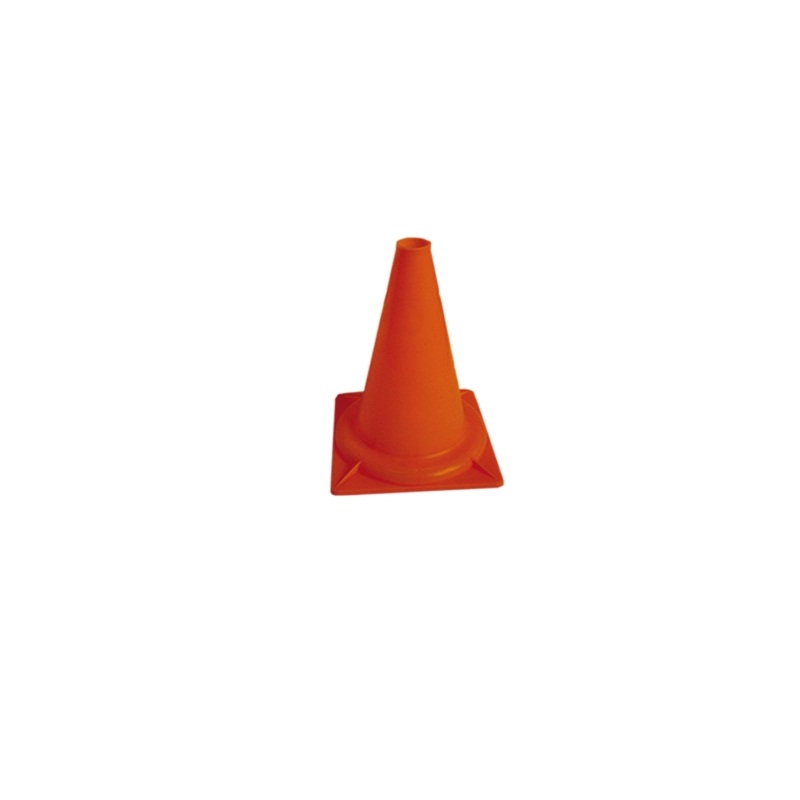 Сетка для футбольных ворот тренировочная, размер сетки 10,3 * 4 м    диаметр нити 2,2 мм,  размер ячейки 100*100 мм,  материал нити полипропилен узловая, цвет белый, цена за пару.Исполнитель должен приобрести в качестве поощрительных призов эспандеры- набор кистевых шаров (эспандер) d - 25 мм не менее 60 шт.4. Расходы на оплату работы судейской бригады и администрирование соревнований:Исполнитель должен организовать работу судейской бригады; Главного судьи, Главного секретаря, Судьи, Помощника судьи и врача с полным мед.оснащением.5. Обеспечение чистоты в помещении на время проведения мероприятияИсполнитель должен обеспечить поддержание чистоты на игровом поле на время проведения мероприятия, предоставив следующие услуги и расходные материалы:Услуги по уборке территории после соревнований.6. Обеспечение мед.персоналомИсполнитель должен организовать медицинское сопровождение на все соревнования с полным комплектом мед.оборудования.Отчетная документация по мероприятиюАкт выдачи призовой продукции с указанием ФИО, места проживания и подписи.Необходимо предоставить фотоотчет о проведенном мероприятии не позднее, чем через 5 дней после ее проведения.Предоставить не менее 5 лучших цветных фотографий с мероприятия на бумажном носителе (10х15, бумага) и на электронном носителе (CD, DVD, CF).1. Организация и проведениеИсполнитель должен организовать и провести 2 футбольных турнира среди мужчин – жителей округа в соответствии с Положением о соревнованиях.Количество участников – 40 человек (команд 4, в команде 8 игроков и 2 запасных).Место и точная дата проведения мероприятия согласовывается с Заказчиком (ноябрь 2019 на стадионе, находящемся на территории МО), исполнитель должен обеспечить аренду помещения  для участия в соревнованиях.Исполнителю необходимо всем участникам распечатать и раздать текст гимна РФ для исполнения на торжественном построении.3. Обеспечение участников мероприятия призамиИсполнитель должен сформировать, доставить и обеспечить вручение призов:Фигура наградная на пьедестале из гранита с гравировкой «Футбольный турнир посвящённый Дню сотрудника внутренних дел, МО СОСНОВАЯ ПОЛЯНА, СПб 2019 г. Санкт-Петербург»за 1 место, 2 место, не менее 4-х шт., высотой не менее 20 см.Медали за 1 место, металлические, литье, диаметром не менее 45 мм, цвет золото, на ленточке «триколор» шириной не менее 15 мм, на лицевой стороне – вкладыш с указанием места, на обратной стороне надпись «Футбольный турнир посвящённый Дню сотрудника внутренних дел, МО СОСНОВАЯ ПОЛЯНА, СПб 2019 гне менее 20шт.Медали за 2 место, металлические, литье, диаметром не менее 45 мм, цвет серебро, на ленточке «триколор» шириной не менее 15 мм, на лицевой стороне – вкладыш с указанием места, на обратной стороне надпись «Футбольный турнир посвящённый Дню сотрудника внутренних дел, МО СОСНОВАЯ ПОЛЯНА, СПб 2019 гне менее 20шт.Мяч футбольный Demix DF550 или эквивалент4 размера не менее 8 шт.Дипломы для победителей, призёров соревнований, лучших игроков и вратарей, индивидуальные и командные, формат А4, 120 г/м2, цветная печать не менее 10 шт., Исполнитель должен приобрести в качестве поощрительных призовперчатки с водоотталкивающей пропиткой для использования в холодную погоду не менее 40 шт.4. Расходы на оплату работы судейской бригады и администрирование соревнований:Исполнитель должен организовать работу судейской бригады; Главного судьи, Главного секретаря, Судьи, Помощника судьи и врача с полным мед.оснащением.5. Предоставление звукоусилительной аппаратуры Исполнитель должен предоставить на время проведения мероприятия:Акустические системы мощностью не менее 2*250 Вт, усилители, мониторная линия, приборы обработки звука, CD-проигрыватели, радиомикрофоны (не менее 2 шт.), комплект коммутации, включая доставку, монтаж, демонтаж, обслуживание: На 1 игровой день-финал.Отчетная документация по мероприятиюАкт выдачи призовой продукции с указанием ФИО, места проживания и подписи.Необходимо предоставить фотоотчет о проведенном мероприятии не позднее, чем через 5 дней после ее проведения.Предоставить не менее 5 лучших цветных фотографий с мероприятия на бумажном носителе (10х15, бумага) и на электронном носителе (CD, DVD, CF).7.. Обеспечение чистоты в помещении на время проведения мероприятияИсполнитель должен обеспечить поддержание чистоты в помещении на время проведения мероприятия, предоставив следующие услуги и расходные материалы: услуги по уборке территории после соревнований 1. Организация и проведение1. Организация и проведениеИсполнитель должен организовать и провести 3 футбольных турнира среди мужчин – жителей округа в соответствии с Положением о соревнованиях.Количество участников – 50 человек (команд 5, в команде 8 игроков и 2 запасных).В ноябре дата проведения мероприятия согласовывается с Заказчиком. Исполнителю необходимо всем участникам распечатать и раздать текст гимна РФ для исполнения на торжественном построении.2. Разработка макета символики мероприятия2. Разработка макета символики мероприятияИзготовление баннера с изображением символики мероприятия 1,5 м х 2 м из полиэстера3. Обеспечение участников мероприятия призамиИсполнитель должен сформировать, доставить и обеспечить вручение призов:Фигура наградная на пьедестале из гранита с гравировкой «Футбольный турнир среди жителей МО СОСНОВАЯ ПОЛЯНА, посвящённый Дню призывника 2019 г. Санкт-Петербург» не менее 5 шт.Дипломы для победителей, призёров Соревнований, лучших игроков и вратарей, индивидуальные и командные, формат А4, 120 г/м2, цветная печать не менее 50 шт., футбольные мячи на команды.Мяч футбольный Demix DF550 или эквивалент; не менее 10 шт.Исполнитель должен приобрести в качестве поощрительных призов эспандеры- набор кистевых шаров (эспандер) d - 25 мм не менее 50 шт.4. Расходы на оплату работы судейской бригады и администрирование соревнований:Исполнитель должен организовать работу судейской бригады; Главного судьи, Главного секретаря, Судьи, Помощника судьи. 5. Обеспечение мед.персоналомИсполнитель должен организовать медицинское сопровождение на все соревнования с врача с полным мед.оборудованием.Отчетная документация по мероприятиюАкт выдачи призовой продукции с указанием ФИО, места проживания и подписи.Необходимо предоставить фотоотчет о проведенном мероприятии не позднее, чем через 5 дней после ее проведения.Предоставить не менее 5 лучших цветных фотографий с мероприятия на бумажном носителе (10х15, бумага) и на электронном носителе (CD, DVD, CF).1. Организация и проведение1. Исполнитель обязан организовать и провести 2 (два) спортивных соревнования среди жителей МО СОСНОВАЯ ПОЛЯНА (мероприятие), продолжительностью не менее 3,5 часа каждое, согласно Положения по соревнованиям. Соревнования проводятся в бассейне, соответствующем требованиям, указанным в таблице 1. Исполнителю необходимо всем участникам распечатать и раздать текст гимна РФ для исполнения на торжественном построении2.  Дата проведения соревнований: октябрь 2019 года. Точная дата и время согласуется с Заказчиком в срок не позднее, чем за 5 (пять)  дней до проведения мероприятия.3. Место проведения: бассейн, расположенный на территория муниципального образования СОСНОВАЯ ПОЛЯНА.4.  Общее количество участников: не менее 120 человек.5. Исполнитель обеспечивает участие на мероприятии:1 звукооператора, 1 администратора, 1 профессионального фотографа.Исполнителю необходимо обеспечить подбор фонограмм согласно тематике мероприятия.6. Обеспечить медицинское разрешение посещения бассейна всеми участниками соревнований согласно нормам посещения.7. Обеспечить доставку участников автотранспортом до места проведения и обратно.  8. Организовать свободное плавание в течение 1 часа для участников после проведения каждого из 2-х соревнований.  2. Разработка макета символики мероприятияИсполнитель обязан обеспечить аренду плавательного бассейна на период проведения соревнований, оформление места проведения соревнований, баннер с логотипом мероприятия.3. Обеспечение участников мероприятия призамиИсполнитель должен закупить поощрительные призы: медали участника соревнований с надписью на обратной стороне «Соревнования по плаванию «Дельфины России» 72 шт. 4. Обеспечение участников мероприятия ценными призами4.1. Кубок наградной из металла на пьедестале из мрамора, с надписью на шильде: «Соревнования по плаванию «Дельфины России» среди жителей МО СОСНОВАЯ ПОЛЯНА СПб 2019 г.»  - 16 шт. 4.2. Комплект медалей из 3 шт. (I,II,III место), каждая медаль диаметром 60-, с лентой шириной 2- цветов Российского флага (белый, синий, красный), металл под золото, серебро и бронзу в равных количествах, металлический вкладыш с изображением вида спорта, наклейка на обратной стороне с наименованием соревнований – 48 шт. (16 комплектов)4.3. Комплект медалей из 2 шт. (I, IIместо), каждая медаль диаметром 60-, с лентой шириной 2- цветов Российского флага (белый, синий, красный), металл под золото, серебро и бронзу в равных количествах, металлический вкладыш с изображением вида спорта, наклейка на обратной стороне с наименованием соревнований – 8 шт. (4 комплекта)4.4. Грамоты за участие в соревнованиях – не менее 120 шт.4.5. Очки для плавания Aligator или эквивалент–цвета в ассортименте - 16 шт.4.6. Шапочка плавательная резиновая безразмерная - 18 шт., цветавассортименте.4.8. Гидрошорты - 3 шт.4.9. Гермомешок для мокрых вещей - 16 шт.4.10. Полотенца махровоедля плавания, размер 50*70 см, цвета в ассортименте – 18 штук5. Обеспечение судейства и мед.оснащения5. Исполнитель должен организовать работу судейской бригады: 1 главного судьи республиканской категории, 2 судей первой  категории, 2 секретарей, 1 помощника судьи. Необходимо медицинское обслуживание с полным мед.оснащением.6. Обеспечение чистоты в помещении на время проведения мероприятияИсполнитель должен обеспечить поддержание чистоты в помещении на время проведения мероприятия, предоставив следующие услуги и расходные материалы: услуги по уборке территории после соревнований.7.Исполнитель не позднее, чем через 5 дней после проведения мероприятия предоставляет:7. 1.Акт выдачи наградной продукции (п. 4.1, - 4.10 раздела 4) с указанием ФИО, места регистрации, телефона и подписи каждого получившего.7.2.Согласование формы  вышеуказанного Акта, обязанность их заполнения осуществляет  Исполнитель. 7.3. В течение 5 календарных дней после проведения каждого мероприятия предоставление фотоматериалов (не менее 15 фотографий по каждому мероприятию на бумажном (10х15 см, бумага формата А4) и 15 фотографий на электронном носителе - CD, DVD, CF), подтверждающие исполнение условий Контракта в соответствии с настоящим Техническим заданием. Организация и проведениеМесто проведения: Соревнования проводятся на территории МО, сбор и регистрация участников на спортивной площадке парка.Дата проведения: Май- июнь.2018г. Исполнитель обязан организовать проведение спортивного вело-ориентирование среди населения, проживающего на территории МО СОСНОВАЯ ПОЛЯНА в соответствии с Положением о соревнованиях. Исполнителю необходимо всем участникам распечатать и раздать текст гимна РФ для исполнения на торжественном построении.К участию в соревнованиях допускаются все желающие, проживающие на территории МО СОСНОВАЯ ПОЛЯНА, подавшие заявку на участие с допуском врача к соревнованиям в возрастных категориях: 11 -14 лет и 15-17 лет), участники соревнований делятся на транспортные (на велосипеде, на роликах), и возрастные категории, а также по половой принадлежности (юноши- девушки).Исполнитель обязан проверить наличие оригинала страхового медицинского полиса у участников соревнований.Организовать медицинское обеспечение во время проведения соревнований (врач – 1 чел.).Изготовить нагрудные номера для участников вело-ориентирования не менее 100 шт.Организовать судейство во время проведения соревнований (главный судья, главный секретарь, судьи 6 чел.).Организовать разметку трассы для соревнований, обеспечить оформление места проведения соревнований: баннер соревнований (1 шт.)Обеспечить судей канцелярскими товарами.Организовать изготовление и выдачу участникам соревнований памятных вымпелов с символикой соревнований (100 шт.). Организовать работу аниматоров (не менее 2-х чел.).Организовать фотографирование всех этапов соревнований (фотограф 1 чел.).Организовать сопровождение соревнований: музыкальное, (должна звучать современная популярная музыка и лучшие спортивные мелодии) (звукорежиссер 1 чел).информационное (ведущий 1 чел.)развлекательное (творческий коллектив – 1 Аренда туристского снаряжения (контрольные пункты, компостеры, примус, карты)Обеспечение радиостанциями с комплектом электропитания не менее 5 шт.Обеспечить маршрутными картами для вело-ориентирования не менее 100 шт.В течение 5 дней после окончания мероприятия: необходимо представить в МА МО СОСНОВАЯ ПОЛЯНА:отчет о проведенных соревнованиях;фото-отчет на электронных носителях о проведении мероприятия (в фото-отчете должны быть запечатлены основные этапы проведения мероприятия и вся продукция, включая: наградную продукцию);Насос для мяча DemixОбеспечение участников мероприятия призамиИсполнитель обязан организовать приобретение кубков с символикой мероприятия на учреждения, участвовавшие в велопробеге. Фигура с изображением «Велоспорт» наградная на пьедестале из металлизированного пластика на шильде из гранита с гравировкой «Соревнования по вело-ориентированию среди жителей МО СОСНОВАЯ ПОЛЯНА СПб 2018 г.» не менее 12 шт. Исполнитель обязан организовать приобретение участникам, занявшим I -II III места: статуэток - 12 шт., Перчатки велосипедные CyclotechPilot – 10 пар.либо эквивалент),Набор велосипедных фонарей STG "JY-808-11. JY-289Т", 9шт,Насос велосипедный "STG", ручной, с креплением на раму не  менее 6 шт.Велозамок кодовый Abus "1100/55", цвет: черный, диаметр 6 мм, длина 55 см не  менее 9 шт.Поощрительные  призы– (эспандер) – 30 шт.,На всей наградной атрибутике должны быть наклейки с надписью "Соревнования по вело-ориентирования среди жителей МО СОСНОВАЯ ПОЛЯНА Санкт-Петербург 2018 г.".Отчетная документация по мероприятиюАкт выдачи призовой продукции с указанием ФИО, места проживания и подписи.Необходимо предоставить фотоотчет о проведенном мероприятии не позднее, чем через 5 дней после ее проведения.Предоставить не менее 5 лучших цветных фотографий с мероприятия на бумажном носителе (10х15, бумага) и на электронном носителе (CD, DVD, CF).1.Кубки 1,2,3 место, на пьедестале из гранита с гравировкой «Кожаный мяч МО СОНОВАЯ ПОЛЯНА Санкт-Петербург 2017 г.2.Статуэтки с изображением мяча, не менее 15, 5см высотой.3.Перчатки вратарские (пара) Перчатки вратарские METEOR GLOVE Umbro4.Мячи футбольные Мяч футбольный Larsen "Pak", цвет: белый, черный. Размер 5  или эквивалент5.Щитки, наколенники (пары) Щитки футбольные NIKE MERCURIAL LITE SP0284-071 Отчетная документация по мероприятиюАкт выдачи призовой продукции с указанием ФИО, места проживания и подписи.Необходимо предоставить фотоотчет о проведенном мероприятии не позднее, чем через 5 дней после ее проведения.Предоставить не менее 5 лучших цветных фотографий с мероприятия на бумажном носителе (10х15, бумага) и на электронном носителе (CD, DVD, CF).1. Организация и проведение1. Исполнитель должен организовать и провести спортивные соревнования среди учащихся школ «Весёлые старты» - 6 линейных эстафет в соответствии с Положением о соревнованиях, также оповестить ГБОУ СОШ по электронной почте и размещением объявлений на территории муниципального образования СОСНОВАЯ ПОЛЯНА с торжественным открытием мероприятия (гимн РФ, подъем флага) среди жителей муниципального образования СОСНОВАЯ ПОЛЯНА.2. Количество участников – 60 человек (6 команд, 10 человек в команде).3. Разграничить территорию цветным волчатником из флажков не менее 10 шт. 4. Место и точная дата проведения (май 2019 г.) мероприятия согласовывается с Заказчиком (на стадионе одного из ГБОУ СОШ, расположенном на территории МО СОСНОВАЯ ПОЛЯНА).5. Организовать заполнение пауз танцевальным коллективом или цирковым коллективом, не менее 6 человек, не менее 2-х выходов. Исполнителю необходимо всем участникам распечатать и раздать текст гимна РФ для исполнения на торжественном построении.2. Разработка макета символики соревнований2. Изготовление баннера с изображением символики мероприятия 1,5 м на 2м. (материал полиэстер)3. Обеспечение участников соревнований призами3. Исполнитель должен закупить, сформировать, доставить и обеспечить вручение призов:3.1. Кубок на пьедестале из гранита с надписью «Весёлые старты среди жителей МО СОСНОВАЯ ПОЛЯНА Санкт-Петербург 2019 г.» за 1, 2, 3 места не менее 3 шт.  высотой не менее 25см, 23 см, 20 см.3.2. Фигура наградная на пьедестале из гранита с надписью «Весёлые старты среди жителей МО СОСНОВАЯ ПОЛЯНА Санкт-Петербург 2019 г.» за участие не менее 3 шт. высотой не менее 20см, 23 см,25 см.3.3. Медали за 1 место, металлические, литье, диаметром не менее 45 мм, цвет золото, на ленточке «триколор» шириной не менее 15 мм, на лицевой стороне – вкладыш с указанием места, на обратной стороне надпись «Весёлые старты среди жителей МО СОСНОВАЯ ПОЛЯНА Санкт-Петербург 2019 г.» не менее 10 шт.3.4. Медали за 2 место, металлические, литье, диаметром не менее 45 мм, цвет серебро, на ленточке «триколор» шириной не менее 15 мм, на лицевой стороне – вкладыш с указанием места, на обратной стороне надпись «Весёлые старты среди жителей МО СОСНОВАЯ ПОЛЯНА Санкт-Петербург 2019 г.» не менее10 шт.3.5. Медали за 3 место, металлические, литье, диаметром не менее 45 мм, цвет бронза, на ленточке «триколор» шириной не менее 15 мм, на лицевой стороне – вкладыш с указанием места, на обратной стороне надпись «Весёлые старты среди жителей МО СОСНОВАЯ ПОЛЯНА Санкт-Петербург 2019 г.» не менее10шт.3.6. Медали за участие, металлические, литье, диаметром не менее 45 мм, цвет серебро, на ленточке «триколор» шириной не менее 3 мм, на лицевой стороне – вкладыш с указанием места, на обратной стороне надпись «Весёлые старты среди жителей МО СОСНОВАЯ ПОЛЯНА Санкт-Петербург 2019 г.» не менее30 шт.3.7. Изготовить дипломы, для победителей, призёров, формат А4, 120 г/м2, цветная печать, 40 шт.3.8. Ценные призы победителям велосипеды: Велосипед двухколесныйДиаметр колеса 20'' , Руль высокий руль,Рама Стальная, Обод AL обода, Вилка Жесткая стальная, Тормоза зад.нож.тормоз, Размеры короткая база,Дополнительно длинные крылья из нержавеющей стали, багажник, звонок, насос.- не менее 2 шт.3.9. Ценные призы призерам - самокаты:стильный прогулочный самокат с большими колесами, для детей от 5 лет. Самокат должен легко складываться, весит не менее 1.67 кг и выдерживает нагрузку до 35 кг.    Яркий и стильный дизайн "металлик"    Передний (фронтальный) амортизатор для более плавного и ровного катания, колеса 200 мм, подшипники ABEC-5, регулировка высоты руля в нескольких положениях (74 см - 101 см), широкий руль (40 см) с резиновыми нескользящими ручками    Простой и удобный задний ножной тормоз-крыло step-onbrake, платформа с покрытием из абразивной ленты для защиты от проскальзывания, длина 58 см, ширина 11 см, комплектуется подножкой не менее 4 шт.3.10. Поощрительные призы для участников соревнований игры  «Поймай мяч». Деревянная игрушка со шнурком или эквивалент, развивает координацию движений, ловкость, глазомер не менее 60 шт.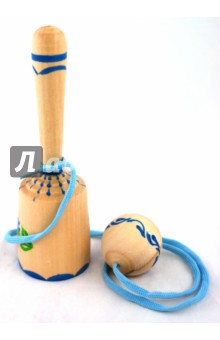 Сладкий подарок «Киндер сюрприз» (молочный шоколад и игрушка внутри) или эквивалент – не менее 60 шт.4. Расходы на оплату работы судейской бригады и администрирование соревнованийИсполнитель должен организовать работу судейской бригады; Главного судьи, Главного секретаря, Судьи, Помощника судьи и медицинского обслуживания с полным медицинским оснащением.5. Предоставление звукоусилительной аппаратуры5. Исполнитель должен предоставить на время проведения мероприятия: Акустические системы мощностью не менее 2*250 Вт, усилители, мониторная линия, приборы обработки звука, CD-проигрыватели, радиомикрофоны (не менее 2 шт.), комплект коммутации, включая доставку, монтаж, демонтаж, обслуживание.6. Обеспечение чистоты на время проведения мероприятия6.Исполнитель должен обеспечить поддержание чистоты до и во время проведения мероприятия, предоставив следующие услуги и расходные материалы: услуги по уборке территории после соревнований. 7. Обеспечение мед.персоналом7. Исполнитель должен организовать медицинское сопровождение на все соревнования с врача с полным мед.оборудованием.8.Отчетная документация по мероприятию8. Исполнитель не позднее, чем через 5 дней после проведения мероприятия предоставляет:8.1.Акт выдачи наградной продукции (п. 3.1 – 3.10., раздела 3) с указанием ФИО, и подписи руководителя команды.8.2.Согласование формы  вышеуказанных Актов, обязанность их заполнения осуществляет  Исполнитель. 8.3. В течение 5 календарных дней после проведения каждого мероприятия предоставление фотоматериалов (не менее 5 фотографий по каждому мероприятию на бумажном (10х15 см, бумага формата А4) и 10 фотографий на электронном носителе - CD, DVD, CF), подтверждающие исполнение условий Контракта в соответствии с настоящим Техническим заданием и согласованным Заказчиком.8.4. Список участников мероприятия (с указанием ФИО, даты рождения и места регистрации), в т.ч заявки команд.1. Организация и проведение Соревнования проводятся на территории парка Ново-Знаменский (Ленфильм), сбор и регистрация участников на спортивной площадке парка. Исполнителю необходимо всем участникам распечатать и раздать текст гимна РФ для исполнения на торжественном построении.Дата проведения: Май .2019г. Исполнитель обязан организовать проведение спортивного велопробега среди населения, проживающего на территории МО СОСНОВАЯ ПОЛЯНА в соответствии с Положением о соревновании.Организовать доставку (туда и обратно) велосипедов из образовательных учреждений.К участию в соревнованиях допускаются все желающие, проживающие на территории МО СОСНОВАЯ ПОЛЯНА, подавшие заявку на участие с допуском врача к соревнованиям в возрастных категориях: «дети до 7 лет», «7-10 лет» (в присутствии родителя или преподавателя детского сада, школы), «11-14 лет» (мальчики, девочки), «15 лет и старше» (мужчины, женщины). Организовать медицинское обеспечение во время проведения соревнований (врач – 1 чел. с медицинским оборудованием).Предоставить нагрудные номера для участников велопробега не менее 80 шт.Организовать судейство во время проведения соревнований (главный судья, главный секретарь, судьи 6 чел.).Организовать разметку трассы для соревнований волчатником, обеспечить оформление места проведения соревнований: баннер соревнований (1 шт.).Организовать изготовление и выдачу участникам соревнований памятных значков с символикой соревнований (80 шт.).Организовать работу аниматоров (не менее 4-х чел.).Организовать сопровождение соревнований:       - музыкальное, (должна звучать современная популярная музыка и лучшие спортивные мелодии) (звукорежиссер 1 чел).- информационное (ведущий 1 чел.)В течение 5 дней после окончания мероприятия: необходимо представить в МА МО СОСНОВАЯ ПОЛЯНА:- отчет о проведенных соревнованиях;Акт выдачи призовой продукции с указанием ФИО, места проживания и подписи.Необходимо предоставить фотоотчет о проведенном мероприятии не позднее, чем через 5 дней после ее проведения.Предоставить не менее 5 лучших цветных фотографий с мероприятия на бумажном носителе (10х15, бумага) и на электронном носителе (CD, DVD, CF).2. Разработка макета символики мероприятияПамятные значки участникам соревнований (пластик, диаметр-38мм.,полноцвет, с символикой соревнований)Изготовление флагов (цветных) на древке: не менее 8 шт., размеры не менее (90x40 см.)3. Обеспечение участников мероприятия призамиИсполнитель обязан организовать приобретение кубков с символикой мероприятия на учреждения, участвовавшие в велопробеге. Кубок - фигура с изображением «Велоспорт» наградная на пьедестале из металлизированного пластика на шильде из гранита с гравировкой «Велопробег среди жителей МО СОСНОВАЯ ПОЛЯНА СПб 2018 г.» не менее 10 шт.  Медали за 1,2,3 места металлические, литье, диаметром не менее 45 мм, цвет серебро, на ленточке «триколор» шириной не менее 15 мм, на лицевой стороне – вкладыш с указанием места, на обратной стороне надпись Велопробег среди населения МО СОСНОВАЯ ПОЛЯНА Санкт-Петербург 2019 г." не менее 40 шт.Исполнитель обязан организовать приобретение участникам, занявшим I -II III места: ценных призов Набор велосипедных фонарей STG "JY-808-11. JY-289Т", 9 шт.Фляга велосипедная Elite "Corsa MTB Scalatore", цвет: белый, 550 мл, не  менее 10 шт.Набор для бадминтона Wish "Alumtec 780",не менее 6 шт.Перчатки велосипедные CyclotechPilot – 10 пар либо эквивалент),участникам соревнований – памятных призов– кружки с логотипом мероприятия не менее 60 шт.На всей наградной атрибутике должны быть наклейки с надписью "Велопробег среди населения МО СОСНОВАЯ ПОЛЯНА Санкт-Петербург 2019г.".1. Организация и проведениеИсполнитель должен организовать и провести 8 футбольных турниров среди мужчин – жителей округав соответствии с Положением о соревнованиях продолжительностью каждого 2-2,5 часа.Количество участников – 80 человек (команд 8, в команде 8 игроков и 2 запасных).Место и точная дата проведения мероприятия согласовывается с Заказчиком (июнь, июль, август 2019 на стадионе находящемся натерритории МО).Исполнитель изготавливает баннер 1,5 – 2 м с надписью «Открытый летний турнир по футболу. МО СОСОНОВАЯ ПОЛЯНА».Обеспечить участников соревнований питьевой минеральной водой не менее 0,5 литров на каждого не менее 80 шт. Исполнителю необходимо всем участникам распечатать и раздать текст гимна РФ для исполнения на торжественном построении.3. Обеспечение участников мероприятия призами Фигура наградная на пьедестале из гранита с гравировкой «Открытый летнийфутбольный турнирМО СОСНОВАЯ ПОЛЯНА 2019 г. Санкт-Петербург»не менее 6 шт.Фигура наградная на пьедестале из гранита с гравировкой «Открытый летнийфутбольный турнирМО СОСНОВАЯ ПОЛЯНА 2019 г. Санкт-Петербург»за 1 место, 2 место, 3 место не менее 3 шт.Медали за 1 место, металлические, литье, диаметром не менее 45 мм, цвет золото, на ленточке «триколор» шириной не менее 15 мм, на лицевой стороне – вкладыш с указанием места, на обратной стороне надпись «Открытый летнийфутбольный турнирМО СОСНОВАЯ ПОЛЯНА 2019 г. Санкт-Петербург»не менее 30шт.Медали за 2 место, металлические, литье, диаметром не менее 45 мм, цвет серебро, на ленточке «триколор» шириной не менее 15 мм, на лицевой стороне – вкладыш с указанием места, на обратной стороне надпись «Открытый летнийфутбольный турнир МО СОСНОВАЯ ПОЛЯНА 2019 г. Санкт-Петербург»не менее 30шт.Медали за 3 место, металлические, литье, диаметром не менее 45 мм, цвет серебро, на ленточке «триколор» шириной не менее 15 мм, на лицевой стороне – вкладыш с указанием места, на обратной стороне надпись Открытый летнийфутбольный турнир МО СОСНОВАЯ ПОЛЯНА 2019 г. Санкт-Петербург»не менее 30шт.Дипломы для победителей, призёров соревнований, лучших игроков и вратарей, индивидуальные и командные, формат А4, 120 г/м2, цветная печать, не менее 10 шт.Исполнитель должен приобрести в качестве ценных призов футбольные мячи 4 размера не менее 8 шт.Сетка для футбольных ворот тренировочная, размер сетки 6,3 * 2,5 м    диаметр нити 2,2 мм,  размер ячейки 100*100 мм,  материал нити полипропилен узловая, цвет белый, цена за пару.Грамоты А4 не менее 10 шт. заполняет Исполнитель самостоятельно.Приобрести манишки спортивные с надписью на спине МО СОСНОВАЯ ПОЛЯНА не менее 20 шт., размеры 50-54, майка отличительная изготовлена из специальной сетчатой ткани, способствующей перемещению воздуха вокруг тела, свободный покрой не сковывает движения игрока.Исполнитель должен приобрести в качестве поощрительных призов эспандеры- набор кистевых шаров (эспандер) d - 25 мм не менее 80 шт.4. Расходы на оплату работы судейской бригады и администрирование соревнований:Исполнитель должен организовать работу судейской бригады; Главного судьи, Главного секретаря, Судьи, Помощника судьи.5. Обеспечение чистоты на время проведения мероприятияИсполнитель должен обеспечить поддержание чистоты на игровом поле на время проведения мероприятия, предоставив следующие услуги и расходные материалы:Услуги по уборке территории после соревнований.6. Обеспечение мед.персоналомИсполнитель должен организовать медицинское сопровождение на все соревнования с полным комплектом мед.оборудования.Отчетная документация по мероприятиюАкт выдачи призовой продукции с указанием ФИО, места проживания и подписи.Необходимо предоставить фотоотчет о проведенном мероприятии не позднее, чем через 5 дней после ее проведения.Предоставить не менее 5 лучших цветных фотографий с мероприятия на бумажном носителе (10х15, бумага) и на электронном носителе (CD, DVD, CF).1. Организация и проведениеСоревнования проводятся на стадионе школы находящейся на территории МО Дата проведения: июнь 2019 г. 1.3 Исполнитель обязан организовать участие в соревнованиях всех желающих, проживающих на территории МО СОСНОВАЯ ПОЛЯНА, подавших заявку на участие в возрастных категориях: «10-14 лет» (мальчики, девочки), «15-59 лет» (мужчины, женщины), «60 лет и старше» (мужчины, женщины). Организовать работу аниматоров (не менее 4-х чел.) Исполнителю необходимо всем участникам распечатать и раздать текст гимна РФ для исполнения на торжественном построении.2. Разработка макета символики мероприятияБаннер: размер- 1,5 х2 м., материал - ПВХ, по эскизу заказчика. 3. Организация судейства и медицинского обслуживанияОрганизовать медицинское обеспечение во время проведения соревнований (врач – 1 чел.).Организовать судейство во время проведения соревнований (главный судья, главный секретарь, судьи 6 чел.).4. Обеспечение оборудования и использование спортивного инвентаряОрганизовать использование спортивного инвентаря и оборудования (биты 6 шт., городки – 25 шт.), предоставление звуковой аппаратуры мощностью 1 кВт, радиомикрофоны не менее 2-х штук, 2-активные звуковые колонки на стойках, ноутбук, микшерный пульт, комплект коммутации)5. Обеспечение участников мероприятия призамиОрганизовать изготовление и выдачу участникам соревнований бейсболок с символикой соревнований не менее 70 шт.).Организовать приобретение участникам, занявшим I,II,III места медалей 30 шт.: кубков - 9 шт., Набор для бадминтона Wish "Alumtec 780", не  менее 4 шт.Палки для скандинавской ходьбы "LightStep", телескопические, 3 секции, цвет: темно-серый, черный, 67-140 см, 2 шт. или эквивалент не менее 4 наборов.Рюкзачок дорожный не менее 4 шт.На всей наградной атрибутике должны быть наклейки с надписью "Соревнования по городошному спорту среди жителей МО СОСНОВАЯ ПОЛЯНА Санкт-Петербург 2019 г.".1. Организация и проведениеМесто проведения: Соревнования проводятся на территории МО Дата проведения: июнь .2018 г. Исполнитель обязан организовать участие в соревнованиях всех желающих, проживающих на территории МО СОСНОВАЯ ПОЛЯНА, подавших заявку на участие в возрастных категориях: «10-14 лет» (мальчики, девочки), «15-59 лет» (мужчины, женщины), «60 лет и старше» (мужчины, женщины).2. Разработка макета символики соревнований2.1. Организовать работу аниматоров (не менее 2-х чел.)2.2. Разработка макета символики мероприятия	Баннер: размер- 3х2 м., материал - ПВХ, по эскизу заказчика. Памятные значки участникам соревнований (пластик, диаметр-38мм.,полноцвет, с символикой соревнований).3. Организация судейства и медицинского обслуживанияОрганизовать судейство во время проведения соревнований (главный судья, главный секретарь, судьи 3 чел.).Организовать медицинское обеспечение во время проведения соревнований (врач – 1 чел.).4. Обеспечение оборудования и использование спортивного инвентаряОрганизовать использование спортивного инвентаря и оборудования (биты 15 шт., городки – 25 шт.), предоставление звуковой аппаратуры мощностью 1 кВт, радиомикрофоны не менее 2-х штук, 2-активные звуковые колонки на стойках, ноутбук, микшерный пульт, комплект коммутации).5. Обеспечение участников мероприятия призамиОрганизовать приобретение участникам, занявшим I - III места: Комплект медалей из 3 шт. (I,II,III место) каждая медаль диаметром 60-70 мм, с лентой шириной 1-2 см цветов Российского флага (белый, синий, красный), металл под золото, серебро и бронзу в равных количествах, металлический вкладыш с изображением вида спорта, наклейка на обратной стороне с наименованием соревнований на команду – 15 шт. Призы - фонарик ручной "Дозор" 1 диод, 3 батарейки не менее 8 шт. Набор для бадминтона Wish "Alumtec 780" не менее 8 шт.,Ценные призы на команды чайник электрический не менее 6 шт.Поощрительные призы кружки с логотипом мероприятия не менееНа всей наградной атрибутике должны быть наклейки с надписью "Соревнования по народным играм среди жителей МО СОСНОВАЯ ПОЛЯНА Санкт- Петербург 2019 г.".6.	Отчетная документация по мероприятиюАкт выдачи призовой продукции с указанием ФИО, места проживания и подписи.Необходимо предоставить фотоотчет о проведенном мероприятии не позднее, чем через 5 дней после ее проведения.Предоставить не менее 5 лучших цветных фотографий с мероприятия на бумажном носителе (10х15, бумага) и на электронном носителе (CD, DVD, CF).1. Организация и проведение 1.Исполнитель должен организовать и провести спортивные соревнования по игре «бочче» (петангу)среди жителей МО СОСНОВАЯ ПОЛЯНАс торжественным открытием мероприятия (гимн РФ, подъем флага).2. Количество участников – 70 человек.3.Место и точная дата (сентябрь 2018 г.) проведения мероприятия согласовывается с Заказчиком (на стадионе ГБОУ СОШ, расположенных на территории МО СОСНОВАЯ ПОЛЯНА).4. Организовать заполнение пауз танцевальным коллективом или черлидерами не менее 6 человек.2. Разработка макета символики соревнованийИзготовление баннера размером 2х3 м из полиэстера с изображением символики мероприятия, флагов российских, не менее 4 шт. флагов города Санкт-Петербурга, не менее 4, размером 100х150 мм.3. Обеспечение участников соревнований призами1.	Исполнитель должен закупить, сформировать, доставить и обеспечить вручение призов:1.1. Кубок командный I место (кубок наградной: основная часть из металлического сплава, цвет серебристый или золотистый, современный дизайн, надежность конструкции, высотой 28-30см, чаша металлическая конусообразной или полусферической формы диаметром 12-14 см, мраморная подставка с наклейкой из самоклеющейся пленки с текстом заказчика) – 4 шт.1.2. Кубок командный II место (кубок наградной: основная часть из металлического сплава, цвет серебристый или золотистый, современный дизайн, надежность конструкции, высотой 25-27см, чаша металлическая конусообразной или полусферической формы диаметром 10-12 см, мраморная подставка с наклейкой из самоклеющейся пленки с текстом заказчика) – 4 шт.1.3. Кубок командный III место (кубок наградной: основная часть из металлического сплава, цвет серебристый или золотистый, современный дизайн, надежность конструкции, высотой 22-24см, чаша металлическая конусообразной или полусферической формы диаметром 10-12 см, мраморная подставка с наклейкой из самоклеющейся пленки с текстом заказчика. – 4 шт.1.3. Комплект медалей из 3 шт. (для команд занявших I,II,III место) каждая медаль диаметром 60-70 мм, с лентой шириной 1-2 см цветов Российского флага (белый, синий, красный), металл под золото, серебро и бронзу в равных количествах, металлический вкладыш с изображением вида спорта, наклейка на обратной стороне с наименованием соревнований – 6 комплектов.1.4. Дипломы и благодарности А4 участникам соревнований, не менее 10 шт.4. Обеспечениеучастников соревнований ценными призамиИсполнитель обязан приобрести и вручить ценные призы на команды:Набор для игры в «петанг»стальной в количестве 4 шт.  с чехлом.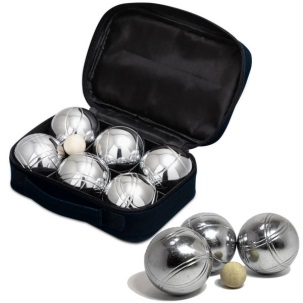 Мячи массажные малые не менее 30 шт.Кружки с логотипом мероприятия не менее 40 шт..5. Расходы на оплату работы судейской бригады и администрирование соревнований:Исполнитель должен организовать работу судейской бригады; Главного судьи, Главного секретаря, Судьи, Помощника судьи и медицинского обслуживания с полным медицинским оснащением.6. Предоставление звукоусилительной аппаратурыИсполнитель должен предоставить на время проведения мероприятия: Акустические системы мощностью не менее 2*250 Вт, усилители, мониторная линия, приборы обработки звука, CD-проигрыватели, радиомикрофоны (не менее 2 шт.), комплект коммутации, включая доставку, монтаж, демонтаж, обслуживание: На все игровые дни.Отчетная документация по мероприятиюАкт выдачи призовой продукции с указанием ФИО, места проживания и подписи.Необходимо предоставить фотоотчет о проведенном мероприятии не позднее, чем через 5 дней после ее проведения.Предоставить не менее 5 лучших цветных фотографий с мероприятия на бумажном носителе (10х15, бумага) и на электронном носителе (CD, DVD, CF).8. Обеспечение чистоты в помещении на время проведения соревнований1. Исполнитель должен обеспечить поддержание чистоты в помещении на время проведения мероприятия, предоставив следующие услуги и расходные материалы: Услуги по уборке территории после соревнований. Организация и проведение соревнований1. Исполнитель должен организовать и провести спортивные соревнования среди жителей муниципального образования СОСНОВАЯ ПОЛЯНА в течение 2-х дней (среди школьников и взрослых - жителей муниципального образования СОСНОВАЯ ПОЛЯНА) с торжественным открытием мероприятия (гимн РФ). 2. Количество участников в первый день – 40 человек (4 команды по 10 человек).Во второй день– 90 человек (9 команд по 10 человек).3. Место и точная дата (апрель 2019 г. – пионербол, сентябрь 2019 г. - волейбол), проведения мероприятия согласовывается с Заказчиком (в спортзале одного из ГБОУ СОШ, расположенной на территории МО СОСНОВАЯ ПОЛЯНА и/или «Академии индустрии красоты» ЛОКОН).4. Организовать заполнение пауз танцевальным коллективом или черлидерами, не менее 6 человек.Разработка макета символики соревнований1. Изготовление баннера 1,5х2м с изображением символики мероприятия из полиэстера, флагов РФ  и города  не менее 8 шт., размером 90Х40 см на древке не менее 1,2 м.Обеспечение участников соревнований призамиИсполнитель должен закупить, сформировать, доставить и обеспечить вручение призов по пионерболу:В первый день:Кубок командный I место (кубок наградной: основная часть из металлического сплава, цвет серебристый или золотистый, современный дизайн, надежность конструкции, высотой 28-30см, чаша металлическая конусообразной или полусферической формы диаметром 12-14 см, мраморная подставка с наклейкой из самоклеющейся пленки с текстом заказчика) – 5 шт.Кубок командный II место (кубок наградной: основная часть из металлического сплава, цвет серебристый или золотистый, современный дизайн, надежность конструкции, высотой 25-27см, чаша металлическая конусообразной или полусферической формы диаметром 10-12 см, мраморная подставка с наклейкой из самоклеющейся пленки с текстом заказчика) – 5 шт.Кубок командный III место (кубок наградной: основная часть из металлического сплава, цвет серебристый или золотистый, современный дизайн, надежность конструкции, высотой 22-24см, чаша металлическая конусообразной или полусферической формы диаметром 10-12 см, мраморная подставка с наклейкой из самоклеющейся пленки с текстом заказчика. – 1 шт.Комплект медалей из 3 шт. (для команд занявших I,II, III места) каждая медаль диаметром 60-70 мм, с лентой шириной 1-2 см цветов Российского флага (белый, синий, красный), металл под золото, серебро и бронзу в равных количествах, металлический вкладыш с изображением вида спорта, наклейка на обратной стороне с наименованием соревнований – 90 шт.Волейбольные мячи не менее 8 шт. SimpleOrange или эквивалент. Мягкая, матовая синтетическая кожа (ТПУ), бутиловая камера, нейлоновый корд, машинная сшивка. 18 панелей, размер 5, стандартные параметры (вес 260-280 г, длина окружности 65-67 см) или эквивалент.Кружки с логотипом мероприятия не менее 40 шт.Грамоты А4 всем участникам соревнований не менее 10 шт.Во второй день:Кубок командный I место (кубок наградной: основная часть из металлического сплава, цвет серебристый или золотистый, современный дизайн, надежность конструкции, высотой 28-30см, чаша металлическая конусообразной или полусферической формы диаметром 12-14 см, мраморная подставка с наклейкой из самоклеющейся пленки с текстом заказчика) – 4 шт.Кубок командный II место (кубок наградной: основная часть из металлического сплава, цвет серебристый или золотистый, современный дизайн, надежность конструкции, высотой 25-27см, чаша металлическая конусообразной или полусферической формы диаметром 10-12 см, мраморная подставка с наклейкой из самоклеющейся пленки с текстом заказчика) – 4 шт.Кубок командный III место (кубок наградной: основная часть из металлического сплава, цвет серебристый или золотистый, современный дизайн, надежность конструкции, высотой 22-24см, чаша металлическая конусообразной или полусферической формы диаметром 10-12 см, мраморная подставка с наклейкой из самоклеющейся пленки с текстом заказчика. – 1 шт.Комплект медалей за 1,2 место  (для команд занявших I,II места) каждая медаль диаметром 60-70 мм, с лентой шириной 1-2 см цветов Российского флага (белый, синий, красный), металл под золото, серебро и бронзу в равных количествах, металлический вкладыш с изображением вида спорта, наклейка на обратной стороне с наименованием соревнований – 80 шт.Комплект медалей за 3 место каждая медаль диаметром 60-70 мм, с лентой шириной 1-2 см цветов Российского флага (белый, синий, красный), металл под золото, серебро и бронзу в равных количествах, металлический вкладыш с изображением вида спорта, наклейка на обратной стороне с наименованием соревнований – 10 шт.Обеспечение участников соревнований ценными призамиИсполнитель обязан приобрести и вручить ценные призы на команды:Волейбольные мячи не менее 12 шт. SimpleOrange или эквивалент Мягкая, матовая синтетическая кожа (ТПУ), бутиловая камера, нейлоновый корд, машинная сшивка. 18 панелей, размер 5, стандартные параметры (вес 260-280 г, длина окружности 65-67 см) или эквивалент.Скакалка резиновая черная 1,8 м деревянные ручки не менее 40 шт., тренажер для отжиманий «Титан» SF или эквивалент не менее 30 шт.Наколенники волейбольные хлопок с эласт., полупрофессиональные не менее 20 шт., защита колена Larsen, цвет любой не менее 30 шт.Расходы на оплату работы судейской бригады и администрирование соревнованийИсполнитель должен организовать работу судейской бригады; Главного судьи, Главного секретаря, Судьи, Помощника судьи и медицинского обслуживания с полным медицинским оснащением.Предоставление звукоусилительной аппаратурыИсполнитель должен предоставить на время проведения мероприятия: Акустические системы мощностью не менее 2*250 Вт, усилители, мониторная линия, приборы обработки звука, CD-проигрыватели, радиомикрофоны (не менее 2 шт.), комплект коммутации, включая доставку, монтаж, демонтаж, обслуживание: На все игровые дни.Обеспечение чистоты в помещении на время проведения соревнованийИсполнитель должен обеспечить поддержание чистоты в помещении на время проведения мероприятия, предоставив следующие услуги и расходные материалы: Услуги по уборке территории после соревнований.Отчетная документация по мероприятиюАкт выдачи призовой продукции с указанием ФИО, места проживания и подписи.Необходимо предоставить фотоотчет о проведенном мероприятии не позднее, чем через 5 дней после ее проведения.Предоставить не менее 5 лучших цветных фотографий с мероприятия на бумажном носителе (10х15, бумага) и на электронном носителе (CD, DVD, CF).1. Организация и проведение1. Исполнитель должен организовать и провести спортивные соревнования Семейные старты среди детских садов и 1-х классов на кубок МО СОСНОВАЯ ПОЛЯНА (среди жителей муниципального образования СОСНОВАЯ ПОЛЯНА) с торжественным открытием мероприятия (гимн РФ, подъем флага) в течение 2-х дней. 2. Соревнования проводятся среди семейных команд дошкольного возраста и семейных команд учащихся школ. 6 линейных эстафет:- подпади в цель- «хоккей»- «штаны»- «самокат»- «улитка»- «кольцеброс»3. Количество участников – 60 человек Место и точная дата (ноябрь 2016 г.) проведения мероприятия согласовывается с Заказчиком: спортивный зал одного из образовательных учреждений расположенных на территории муниципального образования СОСНОВАЯ ПОЛЯНА.4. Исполнитель должен организовать выступление артистов (не менее 2-х человек) оригинального жанра во время подведения итогов соревнований.Разработка макета символики соревнованийИзготовление баннера размером 1,5х2 м из полиэстера с изображением символики мероприятия.Обеспечение участников соревнований призамиИсполнитель должен закупить, сформировать, доставить и обеспечить вручение призов:Кубок с металлической чашей на основании из мрамора, чаша металл цвет золото, высота не ниже 26.5 см за I место - не менее 2 шт.Кубок с металлической чашей на основании из мрамора, чаша металл цвет золото, высота не ниже 23.5 см за II место - не менее 2 шт.Кубок с металлической чашей на основании из мрамора, чаша металл цвет золото, высота не ниже 20.5 см за III место - не менее 2 шт.Медали (для команд занявших 1,2,3 место) каждая медаль диаметром 60-70 мм, с лентой шириной 1-2 см цветов Российского флага (белый, синий, красный), металл под золото, серебро и бронзу в равных количествах, металлический вкладыш с изображением вида спорта, наклейка на обратной стороне с наименованием соревнований – 18 шт.Грамоты А4 участникам соревнований - не менее 20 шт.Обеспечение участников соревнований ценными призамиИсполнитель обязан приобрести и вручить ценные призы на команды: За 1 место многофункциональная мультиваркаLumme LU-1445 SMART или эквивалент с сенсорной панелью управления программа обеспечивающая автоматическое поэтапное приготовление блюд, требующих различных температурных и временных настроек для каждого из этапов приготовления в одном цикле. Съемная чаша с керамическим покрытием позволяет готовить продукты без использования масла, сохраняя их вкус и полезные свойства. Технология 3D-нагрева гарантирует равномерное распределение тепла при приготовлении не менее 2-х шт..За 2 место погружной блендер Polaris PHB 1054AL или эквивалент, мотор мощностью 1000 Вт, наличие дополнительных насадок не менее 2 шт., тип управления, механическое, мощность 1000.За 3 место Электрическая кофемолка для быстрого и качественного измельчения кофейный с ротационными ножами, мощность — 150 Вт, контейнер для зерен — 50 г не  менее 2-х шт.Призы детям настольно-печатная игра «Дикие джунгли» не менее 12 шт.,Сладкий приз детям «Киндер сюрприз» (молочный шоколад с игрушкой внутри) или эквивалент.Расходы на оплату работы судейской бригады и администрирование соревнованийИсполнитель должен организовать работу судейской бригады; Главного судьи, Главного секретаря, Судьи, Помощника судьи и медицинского обслуживания с полным медицинским оснащением.Предоставление звукоусилительной аппаратурыИсполнитель должен предоставить на время проведения мероприятия: Акустические системы мощностью не менее 2*250 Вт, усилители, мониторная линия, приборы обработки звука, CD-проигрыватели, радиомикрофоны (не менее 2 шт.), комплект коммутации, включая доставку, монтаж, демонтаж, обслуживаниеОбеспечение чистоты в помещении на время проведения соревнованийИсполнитель должен обеспечить поддержание чистоты на территории и на время проведения мероприятия, предоставив следующие услуги и расходные материалы: Услуги по уборке территории после соревнований Отчетная документация по мероприятиюАкт выдачи призовой продукции с указанием ФИО, места проживания и подписи.Необходимо предоставить фотоотчет о проведенном мероприятии не позднее, чем через 5 дней после ее проведения.Предоставить не менее 5 лучших цветных фотографий с мероприятия на бумажном носителе (10х15, бумага) и на электронном носителе (CD, DVD, CF).Организация и проведение соревнований по баскетболу среди жителей МО СОСНОВАЯ ПОЛЯНА Исполнитель должен организовать и провести соревнования между жителями МО по баскетболу в течение 2-х дней (среди школьников и взрослых) с торжественным открытием мероприятия (гимн РФ, подъем флага).В первый день количество участников – 40 человек (4команды по 10 человек)Во второй день количество участников – 60 человек.Место и точная дата (ноябрь 2019 г.) проведения мероприятия согласовывается с Заказчиком (в спортзале одного из ГБОУ СОШ, расположенной на территории МО СОСНОВАЯ ПОЛЯНА и/или «Академии индустрии красоты» ЛОКОН).Организовать заполнение пауз танцевальным коллективом или черлидерами не менее 6 человек.Исполнитель должен организовать и провести соревнования между жителями МО по баскетболу в течение 2-х дней (среди школьников и взрослых) с торжественным открытием мероприятия (гимн РФ, подъем флага).В первый день количество участников – 40 человек (4команды по 10 человек)Во второй день количество участников – 60 человек.Место и точная дата (ноябрь 2019 г.) проведения мероприятия согласовывается с Заказчиком (в спортзале одного из ГБОУ СОШ, расположенной на территории МО СОСНОВАЯ ПОЛЯНА и/или «Академии индустрии красоты» ЛОКОН).Организовать заполнение пауз танцевальным коллективом или черлидерами не менее 6 человек.Разработка макета символики соревнованийИзготовление баннера размер 1,5х2 м из полиэстера с изображением символики мероприятия.Изготовление баннера размер 1,5х2 м из полиэстера с изображением символики мероприятия.Обеспечение участников соревнований призамиИсполнитель должен закупить, сформировать, доставить и обеспечить вручение призов:В первый день Кубок командный I место (кубок наградной: основная часть из металлического сплава, цвет серебристый или золотистый, современный дизайн, надежность конструкции, высотой 28-30см, чаша металлическая конусообразной или полусферической формы диаметром 12-14 см, мраморная подставка с наклейкой из самоклеющейся пленки с текстом заказчика) – 2шт.Кубок командный II место (кубок наградной: основная часть из металлического сплава, цвет серебристый или золотистый, современный дизайн, надежность конструкции, высотой 25-27см, чаша металлическая конусообразной или полусферической формы диаметром 10-12 см, мраморная подставка с наклейкой из самоклеющейся пленки с текстом заказчика) – 2 шт.Комплект медалей из 2 шт. (для команд занявших I,II место) каждая медаль диаметром 60-70 мм, с лентой шириной 1-2 см цветов Российского флага (белый, синий, красный), металл под золото, серебро и бронзу в равных количествах, металлический вкладыш с изображением вида спорта, наклейка на обратной стороне с наименованием соревнований – 40  шт.Во второй день - Кубок командный I место (кубок наградной: основная часть из металлического сплава, цвет серебристый или золотистый, современный дизайн, надежность конструкции, высотой 28-30см, чаша металлическая конусообразной или полусферической формы диаметром 12-14 см, мраморная подставка с наклейкой из самоклеющейся пленки с текстом заказчика) – 3 шт.Кубок командный II место (кубок наградной: основная часть из металлического сплава, цвет серебристый или золотистый, современный дизайн, надежность конструкции, высотой 25-27см, чаша металлическая конусообразной или полусферической формы диаметром 10-12 см, мраморная подставка с наклейкой из самоклеющейся пленки с текстом заказчика) – 3 шт.Комплект медалей из 2 шт. (для команд занявших I,II место) каждая медаль диаметром 60-70 мм, с лентой шириной 1-2 см цветов Российского флага (белый, синий, красный), металл под золото, серебро и бронзу в равных количествах, металлический вкладыш с изображением вида спорта, наклейка на обратной стороне с наименованием соревнований – 60  шт.Дипломы и благодарности А4 участникам соревнований не менее 10 шт.Исполнитель должен закупить, сформировать, доставить и обеспечить вручение призов:В первый день Кубок командный I место (кубок наградной: основная часть из металлического сплава, цвет серебристый или золотистый, современный дизайн, надежность конструкции, высотой 28-30см, чаша металлическая конусообразной или полусферической формы диаметром 12-14 см, мраморная подставка с наклейкой из самоклеющейся пленки с текстом заказчика) – 2шт.Кубок командный II место (кубок наградной: основная часть из металлического сплава, цвет серебристый или золотистый, современный дизайн, надежность конструкции, высотой 25-27см, чаша металлическая конусообразной или полусферической формы диаметром 10-12 см, мраморная подставка с наклейкой из самоклеющейся пленки с текстом заказчика) – 2 шт.Комплект медалей из 2 шт. (для команд занявших I,II место) каждая медаль диаметром 60-70 мм, с лентой шириной 1-2 см цветов Российского флага (белый, синий, красный), металл под золото, серебро и бронзу в равных количествах, металлический вкладыш с изображением вида спорта, наклейка на обратной стороне с наименованием соревнований – 40  шт.Во второй день - Кубок командный I место (кубок наградной: основная часть из металлического сплава, цвет серебристый или золотистый, современный дизайн, надежность конструкции, высотой 28-30см, чаша металлическая конусообразной или полусферической формы диаметром 12-14 см, мраморная подставка с наклейкой из самоклеющейся пленки с текстом заказчика) – 3 шт.Кубок командный II место (кубок наградной: основная часть из металлического сплава, цвет серебристый или золотистый, современный дизайн, надежность конструкции, высотой 25-27см, чаша металлическая конусообразной или полусферической формы диаметром 10-12 см, мраморная подставка с наклейкой из самоклеющейся пленки с текстом заказчика) – 3 шт.Комплект медалей из 2 шт. (для команд занявших I,II место) каждая медаль диаметром 60-70 мм, с лентой шириной 1-2 см цветов Российского флага (белый, синий, красный), металл под золото, серебро и бронзу в равных количествах, металлический вкладыш с изображением вида спорта, наклейка на обратной стороне с наименованием соревнований – 60  шт.Дипломы и благодарности А4 участникам соревнований не менее 10 шт.Обеспечение участников соревнований ценными призамиОбеспечение участников соревнований ценными призами1.Баскетбольные мячи не менее 20 шт. Мяч баскетбольный Molten "GR7", цвет: синий, желтый или эквивалент (Размер 7)2. Призы участникам соревнованийсуппорт, голеностопа разъемный Torres PRL6010 предназначен для фиксации и защиты суставов голеностопа при травмах, для профилактики и лечения различных заболеваний необходим при занятиях спортом для защиты от физических перегрузок, растяжений, вывихов, травм, изготовлен из гипоаллергенного неопрена толщиной 3 мм, покрытого с внешней и внутренне стороны нейлоновым трикотажным полотном, фиксация при помощи двух липучек, плоские швы.не менее 40 шт.3. Гантель цельнолитая Larsen, цвет: стальной, 3 кг не менее 20 шт.4. Бутылка спортивная "AS4", цвет: любой, 500 мл не  менее 40 шт.Приобрести флаги РФ, СПб, размером 135х90 не менее 2 шт. каждый.Расходы на оплату работы судейской бригады и администрирование соревнованийИсполнитель должен организовать работу судейской бригады; Главного судьи, Главного секретаря, Судьи, Помощника судьи и медицинского обслуживания с полным медицинским оснащением.Исполнитель должен организовать работу судейской бригады; Главного судьи, Главного секретаря, Судьи, Помощника судьи и медицинского обслуживания с полным медицинским оснащением.Предоставление звукоусилительной аппаратурыИсполнитель должен предоставить на время проведения мероприятия: Акустические системы мощностью не менее 2*250 Вт, усилители, мониторная линия, приборы обработки звука, CD-проигрыватели, радиомикрофоны (не менее 2 шт.), комплект коммутации, включая доставку, монтаж, демонтаж, обслуживание: На все игровые дни.Исполнитель должен предоставить на время проведения мероприятия: Акустические системы мощностью не менее 2*250 Вт, усилители, мониторная линия, приборы обработки звука, CD-проигрыватели, радиомикрофоны (не менее 2 шт.), комплект коммутации, включая доставку, монтаж, демонтаж, обслуживание: На все игровые дни.Обеспечение чистоты в помещении на время проведения соревнованийИсполнитель должен обеспечить поддержание чистоты в помещении на время проведения мероприятия, предоставив следующие услуги и расходные материалы: услуги по уборке территории после соревнований.Исполнитель должен обеспечить поддержание чистоты в помещении на время проведения мероприятия, предоставив следующие услуги и расходные материалы: услуги по уборке территории после соревнований.Отчетная документация по мероприятиюАкт выдачи призовой продукции с указанием ФИО, места проживания и подписи.Необходимо предоставить фотоотчет о проведенном мероприятии не позднее, чем через 5 дней после ее проведения.Предоставить не менее 5 лучших цветных фотографий с мероприятия на бумажном носителе (10х15, бумага) и на электронном носителе (CD, DVD, CF).Акт выдачи призовой продукции с указанием ФИО, места проживания и подписи.Необходимо предоставить фотоотчет о проведенном мероприятии не позднее, чем через 5 дней после ее проведения.Предоставить не менее 5 лучших цветных фотографий с мероприятия на бумажном носителе (10х15, бумага) и на электронном носителе (CD, DVD, CF).1. Организация и проведение соревнований1. Спортивный праздник для детей с ограниченными возможностями здоровья	Дата проведения: по согласованию с Заказчиком (ноябрь 2019 г.)Место проведения: ГБДОУ д/с 45 компенсирующего вида (Санкт-Петербург, ул. Пионерстроя, дом 7, корпус 4, литера – А.Кол-во участников: не 150 менее  человек.Исполнитель обязан организовать и провести спортивный праздник для детей с ограниченными возможностями здоровья (мероприятие), продолжительностью не менее 1 часа.Исполнителю необходимо представить сценарный план проведения мероприятия с расчетом времени. Сценарный план согласовать с Заказчиком не менее, чем за 5 (пять) рабочих дней до начала мероприятия.Программа мероприятия должна быть выдержана в тематическом ключе. Необходимо обеспечить участие в мероприятии: - профессионального артиста в качестве 1 ведущего;- выступление артистов оригинального жанра (фокусник - иллюзионист), не менее 2-х человек;- выступление аниматоров - не менее 2 чел;- выступление акробатов, артистов цирка не менее 4 чел.;Обеспечить участие на мероприятии 1 профессионального звукооператора, 1 администратора, 1 фотографа.Исполнителю необходимо обеспечить подбор фонограмм согласно тематике мероприятия (музыкальное сопровождение во время подготовки площадки, интерактивной программы со зрителями и другое).2. Разработка макета символики мероприятияИсполнитель обязан обеспечить праздничное оформление места проведения мероприятия. Использовать фонтаны из воздушных шаров.4 фонтана из 10 шаров надутых гелием, диаметр шара не менее 12 дюймов.3. Обеспечение участников мероприятия призамиИсполнитель должен закупить, сформировать, доставить и обеспечить вручение призов:Светоотражающие браслеты с логотипом МО СОСНОВАЯ ПОЛЯНА, не менее 150 шт. Сладкий подарок «Киндер сюрприз» (молочный шоколад и игрушка внутри) или эквивалент. – не менее 120 шт.4. Обеспечение участников мероприятия ценными призамиИсполнитель обязан приобрести и вручить ценные призы на команды:Конструктор «Лего» LEGO Creator (Криэйтор) или эквивалент - в красном ведерке размер 30 x 18 x 28.5 см, вес не менее 1.2 кг на 100 деталей, не менее 2 шт. Набор конструктора Микро или эквивалентне менее 87 деталей «Гараж», не менее 8 шт. 5. Предоставление звукоусилительной аппаратурыИсполнитель должен предоставить на время проведения мероприятия: Акустические системы мощностью не менее 2*250 Вт, усилители, мониторная линия, приборы обработки звука, CD-проигрыватели, радиомикрофоны (не менее 2 шт.), комплект коммутации, включая доставку, монтаж, демонтаж, обслуживание.6. Обеспечение чистоты в помещении на время проведения мероприятияИсполнитель должен обеспечить поддержание чистоты в помещении на время проведения мероприятия, предоставив следующие услуги и расходные материалы: Услуги по уборке территории после соревнований.Отчетная документация по мероприятию	Акт выдачи призовой продукции с указанием ФИО, места проживания и подписи. Необходимо предоставить фотоотчет о проведенном мероприятии не позднее, чем через 5 дней после ее проведения.Предоставить не менее 5 лучших цветных фотографий с мероприятия на бумажном носителе (10х15, бумага) и на электронном носителе (CD, DVD, CF).1. Организация и проведение	Исполнитель должен организовать и провести соревнования по настольному теннису на кубок МО СОСНОВАЯ ПОЛЯНА (среди жителей муниципального образования СОСНОВАЯ ПОЛЯНА) с торжественным открытием мероприятия (гимн РФ, подъем флага). Количество участников – 50 человек.Место и точная дата (сентябрь 2018 г.) проведения мероприятия согласовывается с Заказчиком (Академия индустрии красоты «ЛОКОН» расположенного на территории МО СОСНОВАЯ ПОЛЯНА).Обеспечить столами для игры в настольный теннис не менее 7 шт.2. Разработка макета символики соревнованийИзготовление баннера размером 1,5х2 м из полиэстера с изображением символики мероприятия3. Обеспечение участников соревнований призамиИсполнитель должен закупить, сформировать, доставить и обеспечить вручение призов:Кубок командный I место (кубок наградной: основная часть из металлического сплава, цвет серебристый или золотистый, современный дизайн, надежность конструкции, высотой 28-30см, чаша металлическая конусообразной или полусферической формы диаметром 12-14 см, мраморная подставка с наклейкой из самоклеющейся пленки с текстом заказчика) – 4 шт.Кубок командный II место (кубок наградной: основная часть из металлического сплава, цвет серебристый или золотистый, современный дизайн, надежность конструкции, высотой 25-27см, чаша металлическая конусообразной или полусферической формы диаметром 10-12 см, мраморная подставка с наклейкой из самоклеющейся пленки с текстом заказчика) – 4 шт.Кубок командный III место (кубок наградной: основная часть из металлического сплава, цвет серебристый или золотистый, современный дизайн, надежность конструкции, высотой 22-24см, чаша металлическая конусообразной или полусферической формы диаметром 10-12 см, мраморная подставка с наклейкой из самоклеющейся пленки с текстом заказчика. – 4 шт.Комплект медалей из 3 шт. (I,II,III место) каждая медаль диаметром 60-70 мм, с лентой шириной 1-2 см цветов Российского флага (белый, синий, красный), металл под золото, серебро и бронзу в равных количествах, металлический вкладыш с изображением вида спорта, наклейка на обратной стороне с наименованием соревнований – 4 комплекта.Дипломы и благодарности А4 участникам соревнований - не менее 50 шт.4. Обеспечение участников соревнований ценными призами	Исполнитель обязан приобрести и вручить ценные призы: За 1 место ракетка для игроков Level 300 (коническая) или эквивалент, осваивающих различные стили игры Основание: 9-слойное сбалансированное из специального шпона. 6 мм Накладка: Power или эквивалент шипами внутрь Губка: 1,8 мм Ручка: полая, облегченная c линзой Рукоятка: коническая с чехолом для 1 ракетки Torneo  или эквивалент, - не менее 6 шт. За 2 место Чехол для 2 ракеток с карманом для мячей мячи для настольного тенниса Torneo или эквивалент не менее 6 шт.За 3 место Набор для настольного тенниса Torneo: 2 ракетки, 3 мячика.Поощрительные призы упоры для отжиманий, 2 шт., не менее 12 шт. Повязка на голову Torneo не менее 12 шт.5. Расходы на оплату работы судейской бригады и администрирование соревнований:Исполнитель должен организовать работу судейской бригады; Главного судьи, Главного секретаря, Судьи, Помощника судьи и медицинского обслуживания с полным медицинским оснащением.	6.Предоставление звукоусилительнойаппаратурыИсполнитель должен предоставить на время проведения мероприятия: Акустические системы мощностью не менее 2*250 Вт, усилители, мониторная линия, приборы обработки звука, CD-проигрыватели, радиомикрофоны (не менее 2 шт.), комплект коммутации, включая доставку, монтаж, демонтаж, обслуживание: На все игровые дни.7. Обеспечение чистоты в помещении на время проведения соревнованийИсполнитель должен обеспечить поддержание чистоты в помещении на время проведения мероприятия, предоставив следующие услуги и расходные материалы: услуги по уборке территории после соревнований.8.	Отчетная документация по мероприятиюАкт выдачи призовой продукции с указанием ФИО, места проживания и подписи.Необходимо предоставить фотоотчет о проведенном мероприятии не позднее, чем через 5 дней после ее проведения.Предоставить не менее 5 лучших цветных фотографий с мероприятия на бумажном носителе (10х15, бумага) и на электронном носителе (CD, DVD, CF).1. Организация и проведение1. Исполнитель обязан организовать и провести спортивный новогодний праздник среди жителей 4-7 лет МО СОСНОВАЯ ПОЛЯНА (мероприятие), продолжительностью не менее 1,5 часа.2. Дата проведения: по согласованию с Заказчиком (декабрь 2018 г.).3. Место проведения: территория округа4. Общее количество не менее 80 человек.5. Исполнителю необходимо представить сценарный план проведения мероприятия с расчетом времени. Сценарный план согласовать с Заказчиком не менее, чем за 5 (пять) рабочих дней до начала мероприятия.6. Программа мероприятия должна быть выдержана в тематическом ключе.7. Необходимо обеспечить участие в мероприятии: 7.1. профессионального артиста в качестве ведущего7.2. выступление артистов - героев сюжета;7.3. выступление аниматоров - судей;7.4. обеспечить выступление команд участников соревнований7.5. Обеспечить участие на мероприятии 1 профессионального звукооператора, 1 администратора, 1 фотографа.8. Исполнителю необходимо обеспечить подбор фонограмм согласно тематике мероприятия (музыкальное сопровождение во время подготовки площадки, интерактивной программы со зрителями и другое).1. Исполнитель обязан организовать и провести спортивный новогодний праздник среди жителей 4-7 лет МО СОСНОВАЯ ПОЛЯНА (мероприятие), продолжительностью не менее 1,5 часа.2. Дата проведения: по согласованию с Заказчиком (декабрь 2018 г.).3. Место проведения: территория округа4. Общее количество не менее 80 человек.5. Исполнителю необходимо представить сценарный план проведения мероприятия с расчетом времени. Сценарный план согласовать с Заказчиком не менее, чем за 5 (пять) рабочих дней до начала мероприятия.6. Программа мероприятия должна быть выдержана в тематическом ключе.7. Необходимо обеспечить участие в мероприятии: 7.1. профессионального артиста в качестве ведущего7.2. выступление артистов - героев сюжета;7.3. выступление аниматоров - судей;7.4. обеспечить выступление команд участников соревнований7.5. Обеспечить участие на мероприятии 1 профессионального звукооператора, 1 администратора, 1 фотографа.8. Исполнителю необходимо обеспечить подбор фонограмм согласно тематике мероприятия (музыкальное сопровождение во время подготовки площадки, интерактивной программы со зрителями и другое).2. Разработка макета символики мероприятияИсполнитель обязан обеспечить праздничное оформление места проведения мероприятия. Использовать мишуру и дождик из фольги.Организовать установку новогодней ёлки в спортивном зале не менее 2 м высотой, искусственную.Исполнитель обязан обеспечить праздничное оформление места проведения мероприятия. Использовать мишуру и дождик из фольги.Организовать установку новогодней ёлки в спортивном зале не менее 2 м высотой, искусственную.3. Обеспечение участников мероприятия призамиИсполнитель должен закупить, Поощрительные призы   мягкая игрушка - 80 шт.Исполнитель должен закупить, Поощрительные призы   мягкая игрушка - 80 шт.4. Обеспечение участников мероприятия ценными призами4. Обеспечение участников мероприятия ценными призамиИсполнитель обязан приобрести и вручить ценные призы на команды:Велосипед двухколесныйДиаметр колеса 20'' , Руль высокий руль, Рама Стальная, Обод AL обода, Вилка Жесткая стальная, Тормоза зад.нож.тормоз, Размеры короткая база, Дополнительно длинные крылья из нержавеющей стали, багажник, звонок, насос.- не менее 2 шт.5. Предоставление звукоусилительной аппаратуры5. Предоставление звукоусилительной аппаратурыИсполнитель должен предоставить на время проведения мероприятия: Акустические системы мощностью не менее 2*250 Вт, усилители, мониторная линия, приборы обработки звука, CD-проигрыватели, радиомикрофоны (не менее 2 шт.), комплект коммутации, включая доставку, монтаж, демонтаж, обслуживание.6. Обеспечение чистоты в помещении на время проведения мероприятия6. Обеспечение чистоты в помещении на время проведения мероприятияИсполнитель должен обеспечить поддержание чистоты в помещении на время проведения мероприятия, предоставив следующие услуги и расходные материалы: услуги по уборке территории после соревнований.7.Отчетная документация по мероприятию7.Отчетная документация по мероприятиюАкт выдачи призовой продукции с указанием ФИО, места проживания и подписи.Необходимо предоставить фотоотчет о проведенном мероприятии не позднее, чем через 5 дней после ее проведения.Предоставить не менее 5 лучших цветных фотографий с мероприятия на бумажном носителе (10х15, бумага) и на электронном носителе (CD, DVD, CF).1. Организация и проведение1.1 Исполнитель должен организовать и провести 4 шахматных турнира для жителей округа в соответствии с Положением о соревнованиях.1.2 Количество участников – не менее 20 человек на каждое соревнование, возрастные категории соответствуют положению.1.3 Место и точная дата проведения мероприятия согласовывается с Заказчиком. Исполнитель должен предоставить спортивный инвентарь (набор для игры в шахматы не менее 10 шт. коричнево-желтого цвета с шахматной доской 40 см х40 см 5-6 размера, часы шахматные механические не менее 10 шт.).2. Обеспечение участников призами2. Приобрести ценные призы –на 1-е соревнование: за 1 место часы настенные, не менее 3 шт., за 2 место часы шахматные, механические не менее 3 шт., за 3 место чайник электрический на 1,5 литра.на 2-е соревнование:за 1 место ручка-флэшка 8 ГБ не менее 3 шт., за 2 место подушка-думочка с рисунком шахматной доски 30 см на 40 см материал атлас или шелк, набита волокном синтетическим не менее 3 шт., за 3 место шарф шахматный летний "Конь" или «Король»не менее 3 шт.на 3-е соревнование за 1 место ручка-флэшка 8 ГБ не менее 3 шт., за 2 место подушка-думочка с рисунком шахматной доски 30 см на 40 см материал атлас или шелк, набита волокном синтетическим не менее 3 шт., за 3 место шарф шахматный летний "Конь" или «Король»не менее 3 шт.на 4-е соревнование –за 1,2 место магнитные шахматы Люкс средние (27см) не менее 6 шт., за 3 место кофемолка электрическая не менее 3 шт.на все соревнования–брелок для ключей в виде шахматной фигуры не менее 150 шт., и блокноты шахматиста не менее 150 шт.Фигура из металлизированного пластика, золото, высота не менее 19 см. на постаменте, пластик черный высота 3 см. не менее 9 шт. за 1 место, не менее 17 см. на постаменте за 2 место не менее 9 шт., не менее 15 см. на постаменте за 3 место. Медали за 1 место, металлические, литье, диаметром не менее 45 мм, цвет золото, на ленточке «триколор» шириной не менее 15 мм, на лицевой стороне – вкладыш с указанием места, на обратной стороне надпись «Шахматный турнир среди жителей МО СОСНОВАЯ ПОЛЯНА 2018 г.» 12 шт. Медали за 2 место, металлические, литье, диаметром не менее 45 мм, цвет золото, на ленточке «триколор» шириной не менее 15 мм, на лицевой стороне – вкладыш с указанием места, на обратной стороне надпись «Шахматный турнир среди жителей МО СОСНОВАЯ ПОЛЯНА 2018 г.» 12 шт.Медали за 3 место, металлические, литье, диаметром не менее 45 мм, цвет золото, на ленточке «триколор» шириной не менее 15 мм, на лицевой стороне – вкладыш с указанием места, на обратной стороне надпись «Шахматный турнир среди жителей МО СОСНОВАЯ ПОЛЯНА 2018 г.» 12шт.на все соревнования блокноты для шахматиста и ручку шариковаяне менее 200 шт.Организовать обучение для начинающих не менее 10 человек, в течение года по согласованию с заказчиком 10 сеансов.Соревнования по нардам1-е соревнование не менее 30 человекМедали 1,2,3 место металлические, литье, диаметром не менее 45 мм, цвет золото, на ленточке «триколор» шириной не менее 15 мм, на лицевой стороне – вкладыш с указанием места, на обратной стороне надпись «Соревнования по игре в нарды среди жителей МО СОСНОВАЯ ПОЛЯНА 2018 г.» не менее 3 комплектов.Награда за 1 место набор для игры в нарды + шашки "Владимирские" малые (Россия, дерево, 40х20х4 см) не менее 3 шт.За 2 место гантели, материал – неопрен, комплект: 2 шт. по 3 кг каждая, по 5 кг каждая, по 10 кг каждая.  За 3 место эспандер для тренировок с 3 трубками и креплениями LiveUp, комплектация Эспандер с логотипом на ручке - 1 шт., сумочка на застежке - 1 шт., трубки - 3 шт., ручки - 2 шт., крепления на лодыжки или руки с металлическими кольцами - 2 шт., дверной фиксатор - 1 шт., не менее 3-х комплектов.Приобрести поощрительные призы– кружки с логотипом мероприятия не менее 20 шт.2-е соревнование не менее 30 человек.Медали 1,2,3 место металлические, литье, диаметром не менее 45 мм, цвет золото, на ленточке «триколор» шириной не менее 15 мм, на лицевой стороне – вкладыш с указанием места, на обратной стороне надпись «Соревнования по игре в нарды» среди жителей МО СОСНОВАЯ ПОЛЯНА 2018 г.» не менее 3 комплектов, кубки 1,2,3 место  3 комплекта Награда за 1 место набор для игры в нарды + шашки "Владимирские" малые (Россия, дерево, 40х20х4 см) не менее 3 шт.За 2 место гантели, материал – неопрен, комплект: 2 шт. по 3 кг каждая, по 5 кг каждая, по 10 кг каждая.  За 3 место жгут резиновый борцовский (цельный) (5 м, 14 мм, резина)не менее 3-х комплектов.Приобрести поощрительные призы – кружки с логотипом мероприятия не менее 20 шт.3. Организация судейства3.1. Предоставить на каждое соревнование судей соответствующей категории не менее 2-х человек.Отчетная документация по мероприятиюАкт выдачи призовой продукции с указанием ФИО, места проживания и подписи.Необходимо предоставить фотоотчет о проведенном мероприятии не позднее, чем через 5 дней после ее проведения.Предоставить не менее 5 лучших цветных фотографий с мероприятия на бумажном носителе (10х15, бумага) и на электронном носителе (CD, DVD, CF).1. Организация и проведениеИсполнитель должен организовать и провести спортивные соревнования среди учащихся школ «Весёлые старты» - 6 линейных эстафет в соответствии с Положением о соревнованиях, также оповестить ГБОУ СОШ по электронной почте и размещением объявлений на территории муниципального образования СОСНОВАЯ ПОЛЯНА с торжественным открытием мероприятия (гимн РФ, подъем флага) среди жителей муниципального образования СОСНОВАЯ ПОЛЯНАКоличество участников – 60 человека (6 команд, 10 человек в команде).Разграничить территорию волчатником из флажков.Место и точная дата проведения (апрель-май 2019 г.) мероприятия согласовывается с Заказчиком (в спортзале одного из ГБОУ СОШ, расположенной на территории МО СОСНОВАЯ ПОЛЯНА).Организовать заполнение пауз танцевальным коллективом или цирковым коллективом, не менее 8 человек2. Разработка макета символики соревнованийИзготовление баннера с изображением символики мероприятия 1,5 м на 2м. (материал полиэстер)3. Обеспечение участников соревнований призамиИсполнитель должен закупить, сформировать, доставить и обеспечить вручение призов:Фигура наградная на пьедестале из гранита с гравировкой «Весёлые старты среди жителей МО СОСНОВАЯ ПОЛЯНА Санкт-Петербург 2019 г.» за 1, 2, 3 места не менее 30шт.Фигура наградная на пьедестале из гранита с гравировкой «Весёлые старты среди жителей МО СОСНОВАЯ ПОЛЯНА Санкт-Петербург 2019 г.» за участие не менее 3 шт.Медали за 1 место, металлические, литье, диаметром не менее 45 мм, цвет золото, на ленточке «триколор» шириной не менее 15 мм, на лицевой стороне – вкладыш с указанием места, на обратной стороне надпись «Весёлые старты среди жителей МО СОСНОВАЯ ПОЛЯНА Санкт-Петербург 2019 г.», 10шт.Медали за 2 место, металлические, литье, диаметром не менее 45 мм, цвет серебро, на ленточке «триколор» шириной не менее 15 мм, на лицевой стороне – вкладыш с указанием места, на обратной стороне надпись «Весёлые старты среди жителей МО СОСНОВАЯ ПОЛЯНА Санкт-Петербург 2019 г.»,10шт.Медали за 3 место, металлические, литье, диаметром не менее 45 мм, цвет серебро, на ленточке «триколор» шириной не менее 15 мм, на лицевой стороне – вкладыш с указанием места, на обратной стороне надпись «Весёлые старты среди жителей МО СОСНОВАЯ ПОЛЯНА Санкт-Петербург 2019 г.»,10шт.Медали за участие, металлические, литье, диаметром не менее 45 мм, цвет серебро, на ленточке «триколор» шириной не менее 15 мм, на лицевой стороне – вкладыш с указанием места, на обратной стороне надпись «Весёлые старты среди жителей МО СОСНОВАЯ ПОЛЯНА Санкт-Петербург 2019 г.»30шт.Дипломы, благодарственные письма для победителей, призёров, формат А4, 120 г/м2, цветная печать, 40 шт.Ценные призы на команду (сетка для минифутбола не менее 12 шт., волейбольные мячи)Поощрительные призы участникам соревнований русское лото60шт.или эквивалент.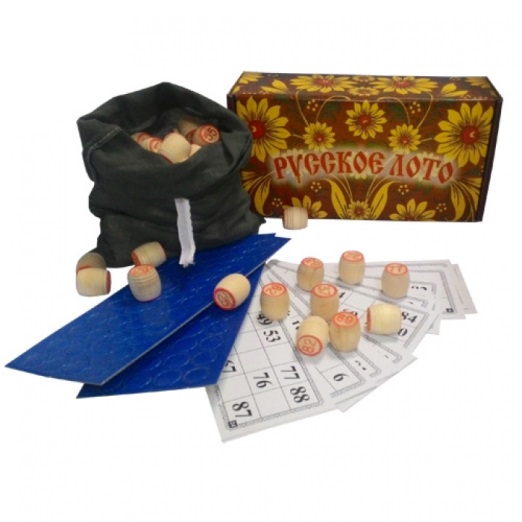 4. Расходы на оплату работы судейской бригады и администрирование соревнованийИсполнитель должен организовать работу судейской бригады; Главного судьи, Главного секретаря, Судьи, Помощника судьи и медицинского обслуживания с полным медицинским оснащением.5. Предоставление звукоусилительной аппаратурыИсполнитель должен предоставить на время проведения мероприятия: Акустические системы мощностью не менее 2*250 Вт, усилители, мониторная линия, приборы обработки звука, CD-проигрыватели, радиомикрофоны (не менее 2 шт.), комплект коммутации, включая доставку, монтаж, демонтаж, обслуживание: на 1 игровой день.6. Обеспечение чистоты в помещении на время проведения соревнованийИсполнитель должен обеспечить поддержание чистоты в помещении на время проведения мероприятия, предоставив следующие услуги и расходные материалы: услуги по уборке территории после соревнований. 